Благоустройство Кировского внутригородского района городского округа Самара в 2018 годуВ 2018 году в Кировском районе выполнены работы по благоустройству дворовых территорий 25 многоквартирных домов:Зубчаниновское шоссе,159,165,167,169, Днепровский проезд,7;Строителей,22, Гвардейская,14, Металлургов,79,81;Ташкентская,79. ул. Г.Димитрова, д.49, 65, 67;пос. Аэропорт 2, д. 10, 5, 4;ул. Черемшанская, 158. пр. Металлургов, д. 8, 10, 10А, ул. Юбилейная 48, 50, 52, 52А, 52Б;Работы завершены.ИТОГО ВЫПОЛНЕНО: Отремонтировано внутриквартальных проездов - 26 шт. (20400м2).Обустроено парковочных зон – 792 маш./мест (8915 м2). Отремонтировано тротуаров – 29 шт. (5425 м2).Построено тротуаров – 46 шт. (7900 м2).Ограждение газонов – 592 п/м.Ограждения спортплощадок – 390 п/м.Устройство детских и спортивных площадок – 15 шт.Строителей,22, Гвардейская,14, Металлургов,79,81;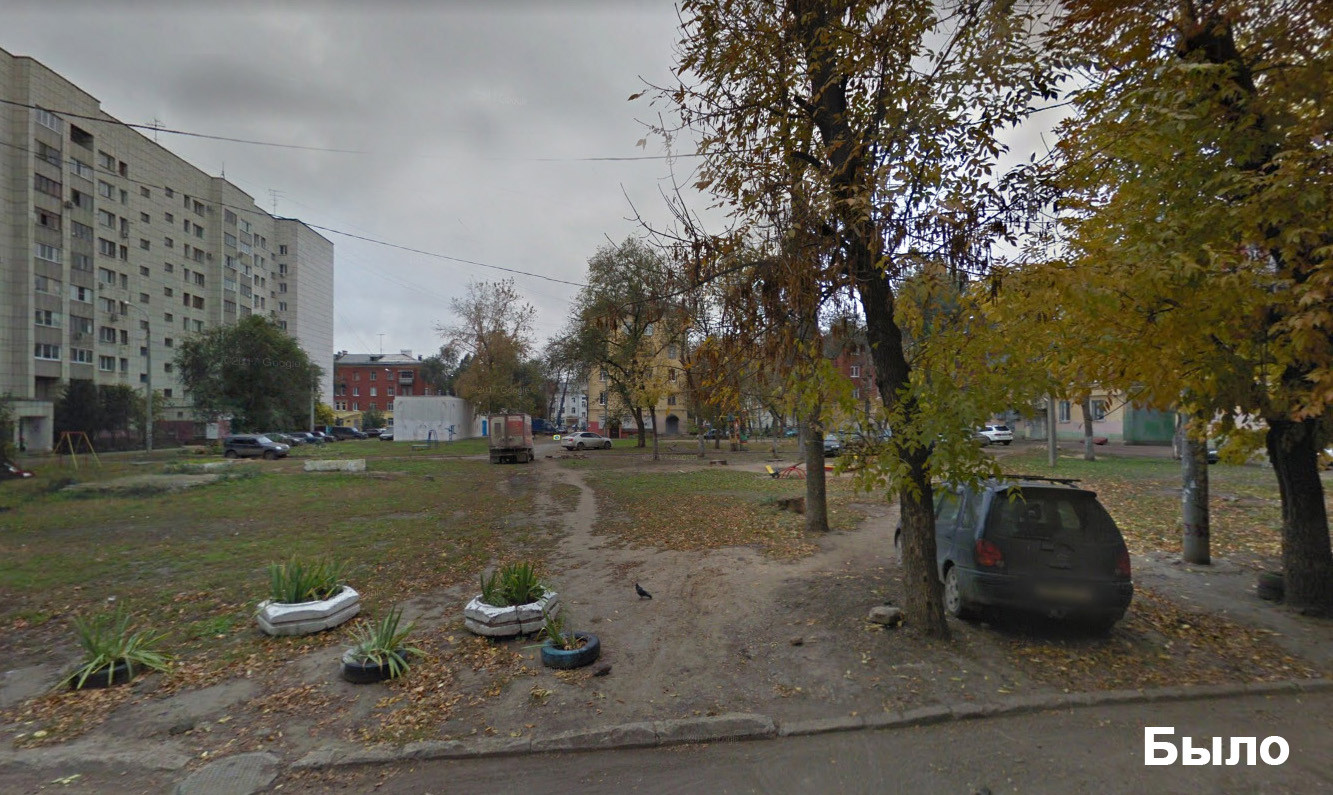 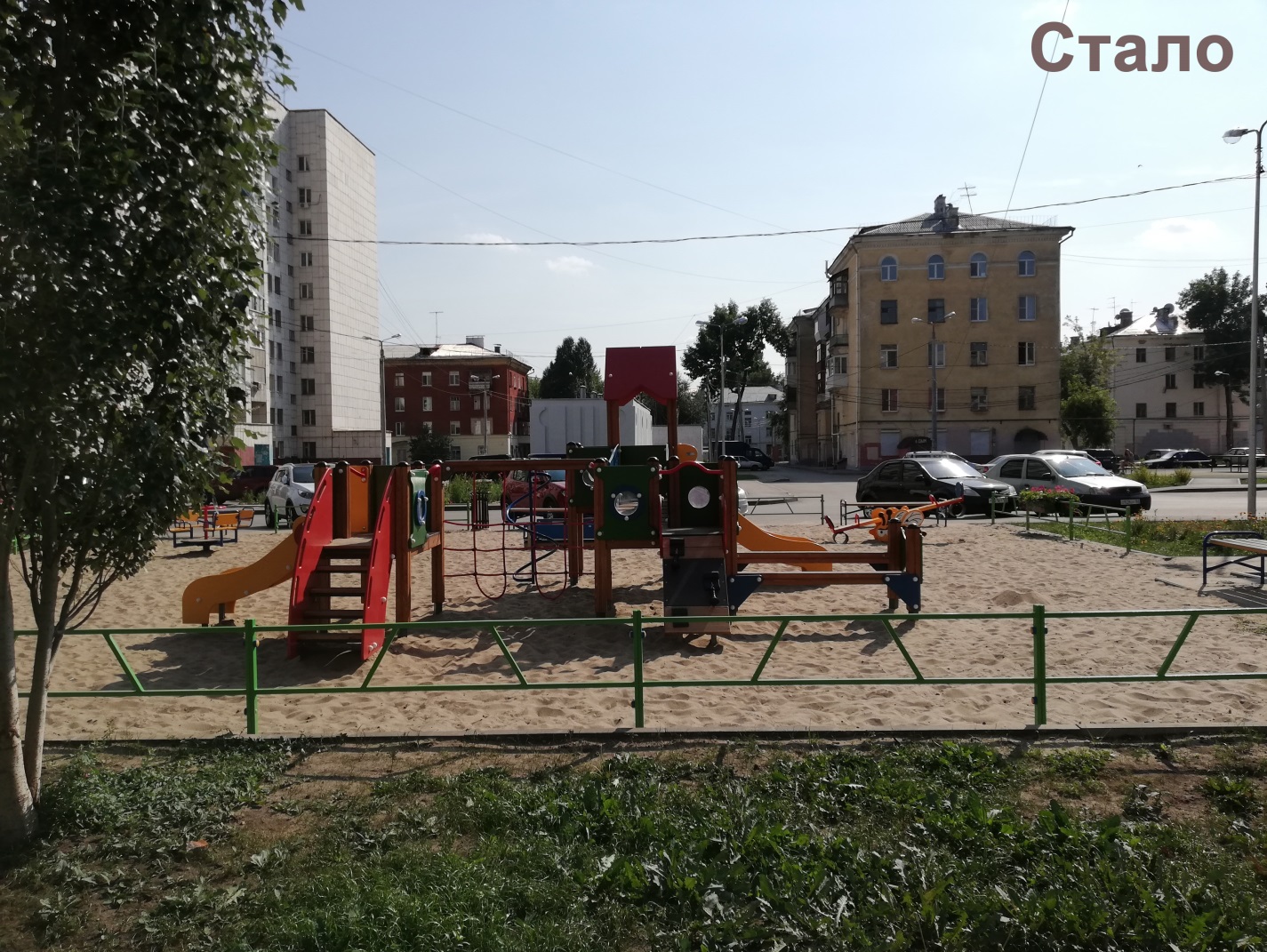 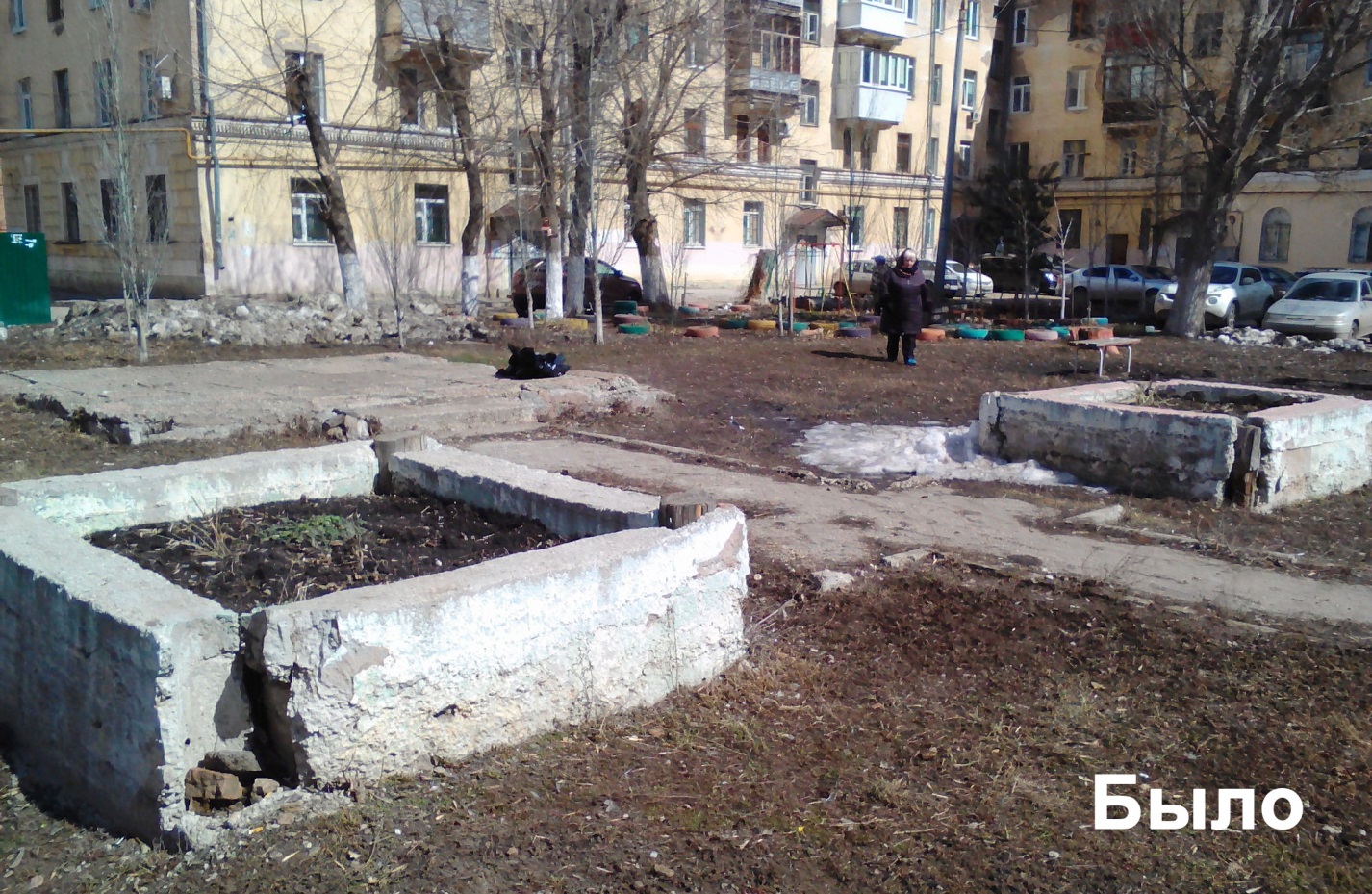 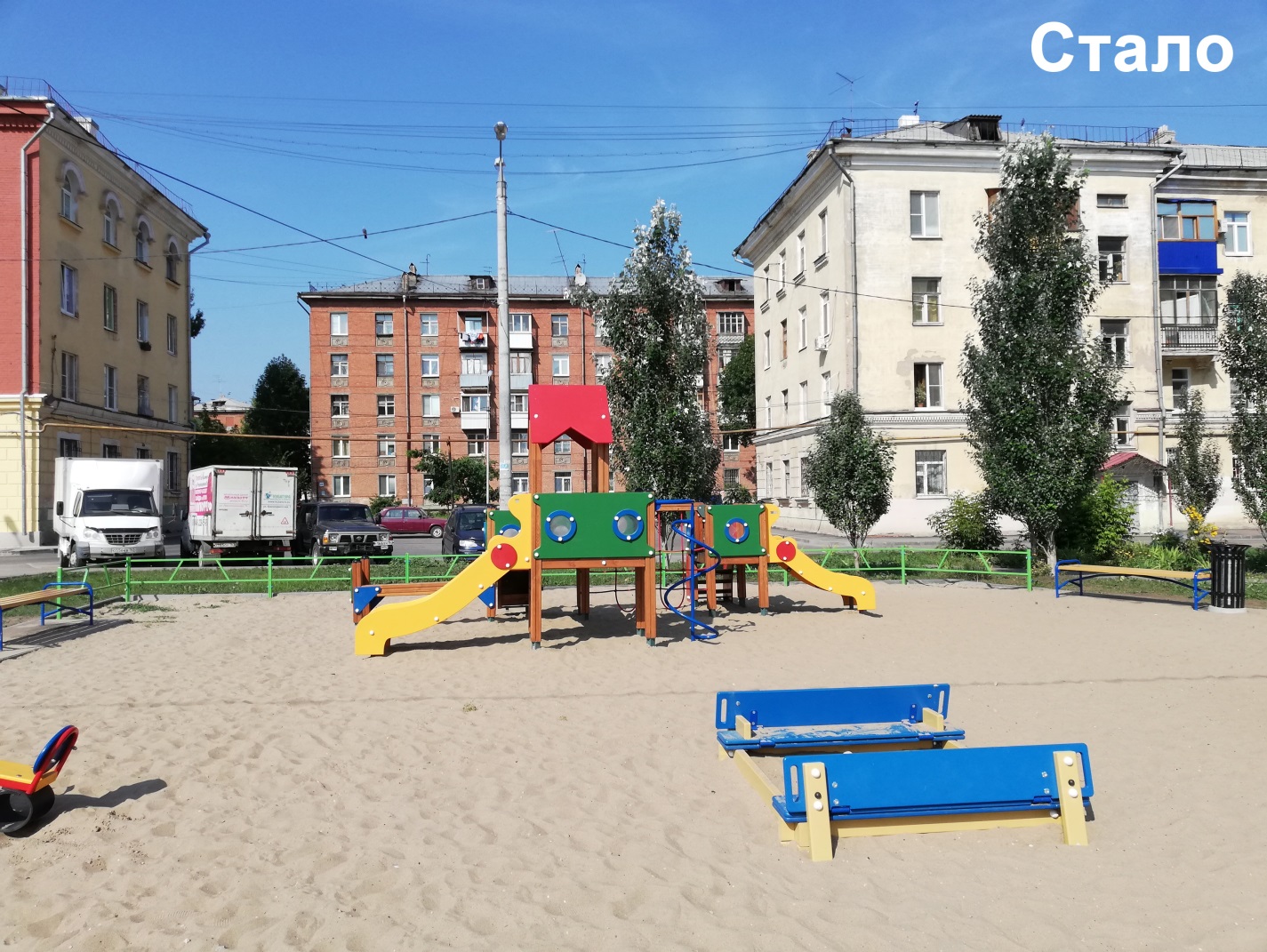 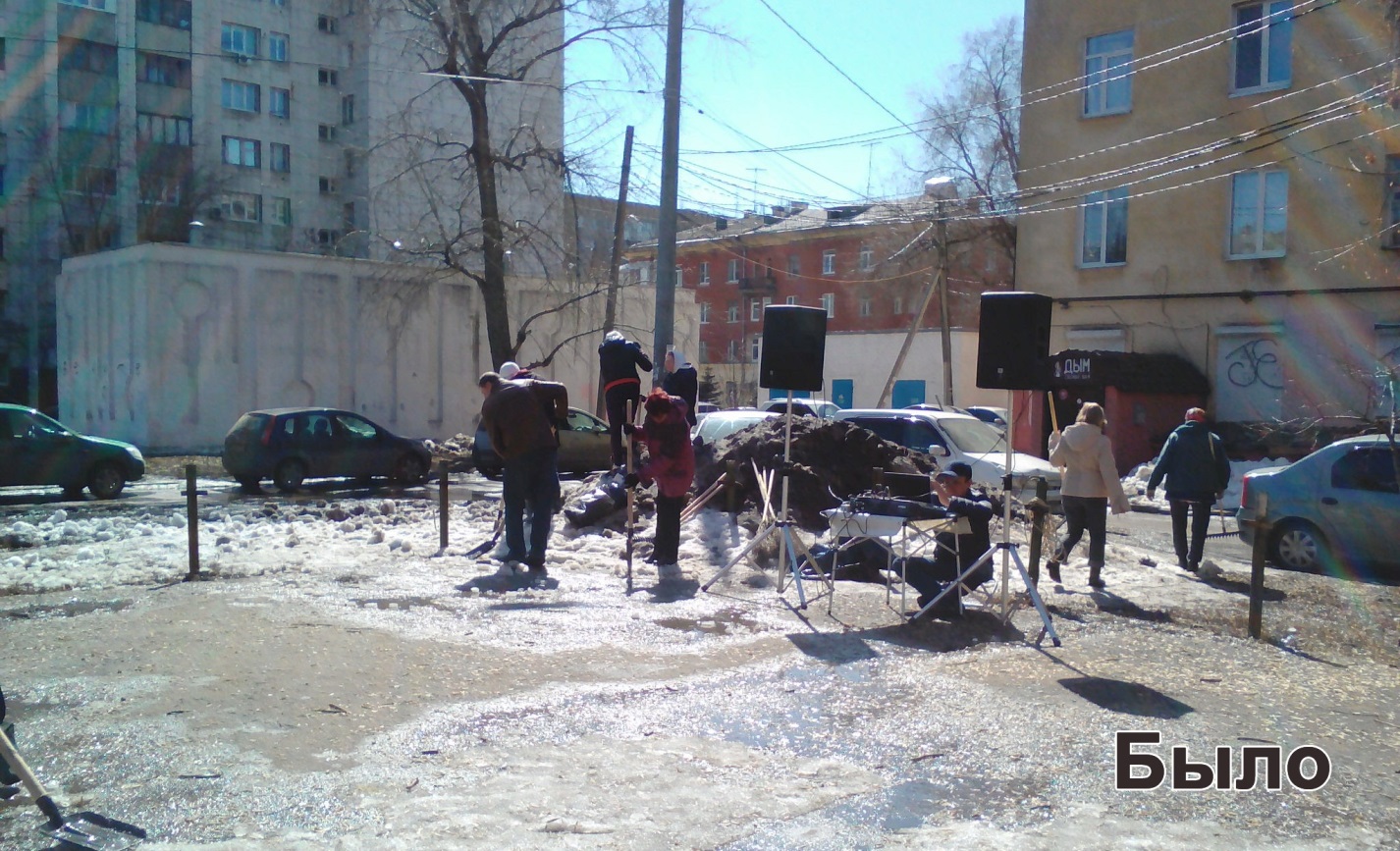 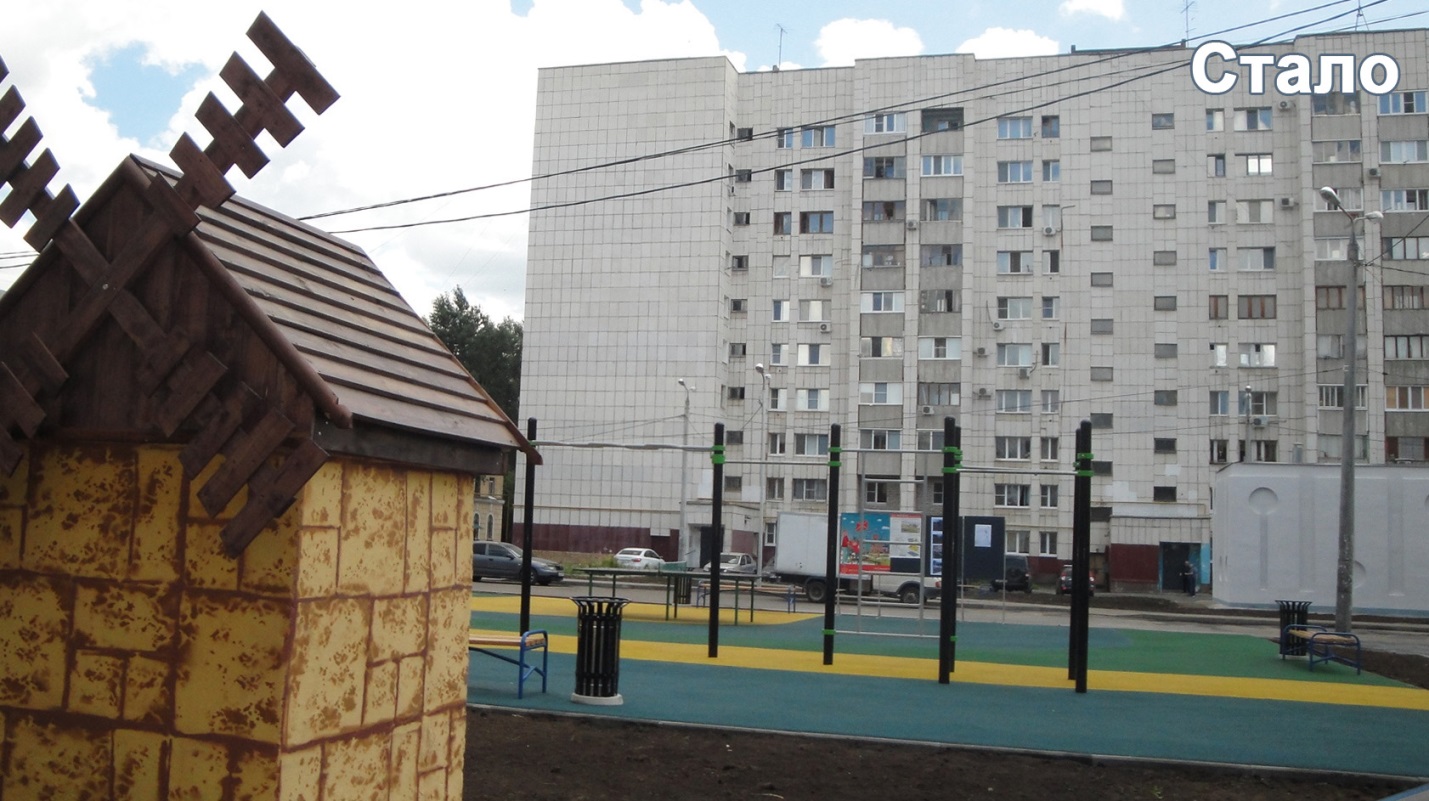 Зубчаниновское шоссе,159,165,167,169, Днепровский проезд,7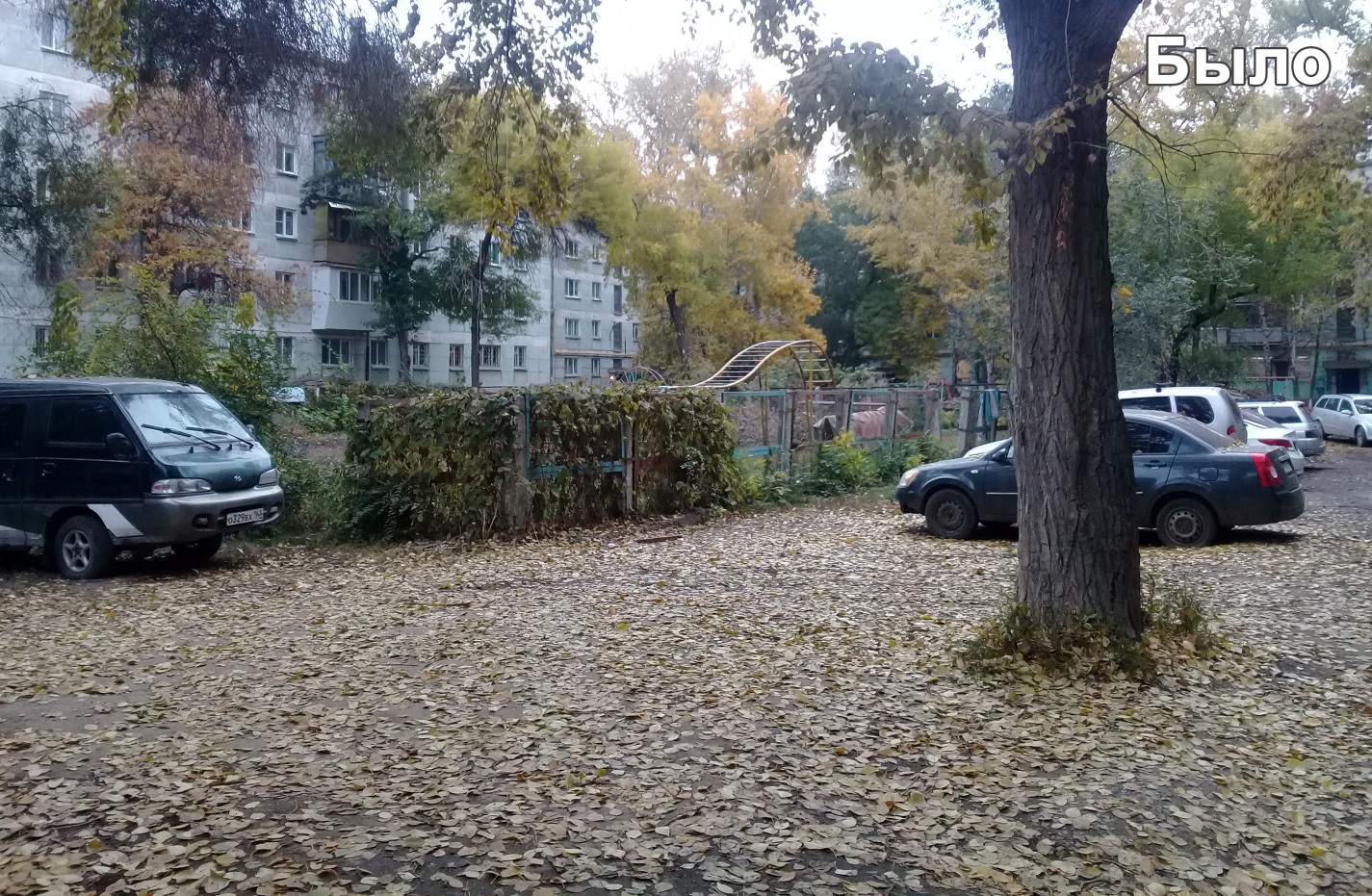 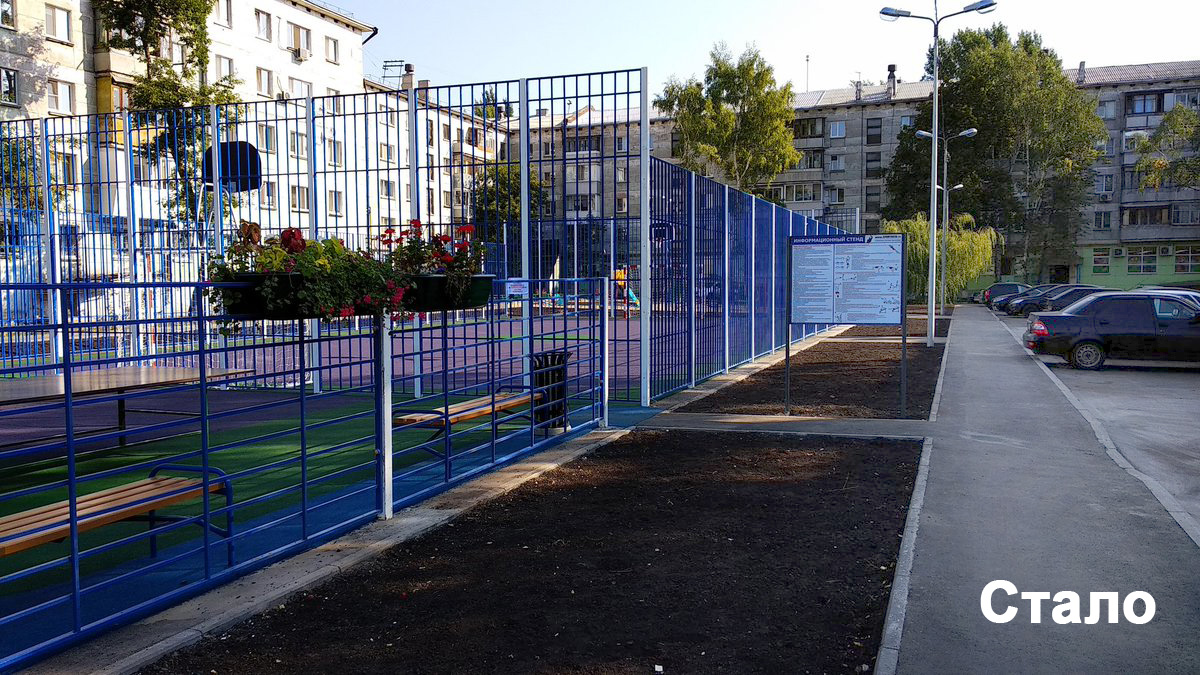 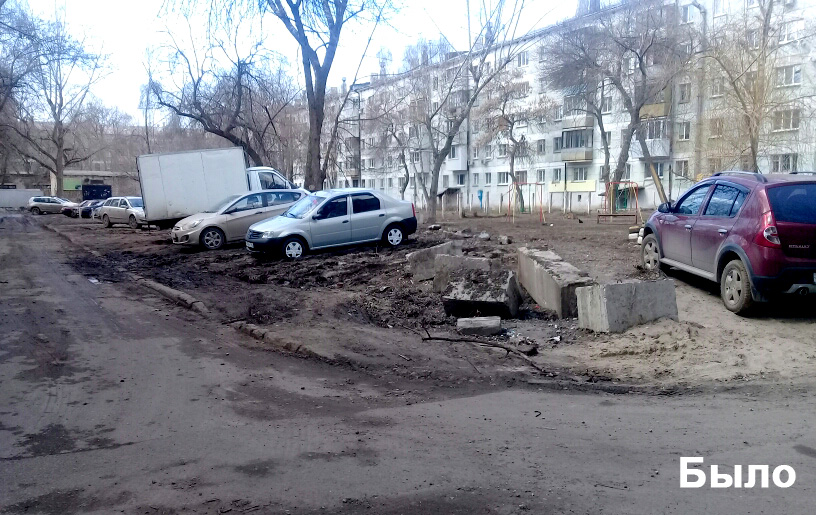 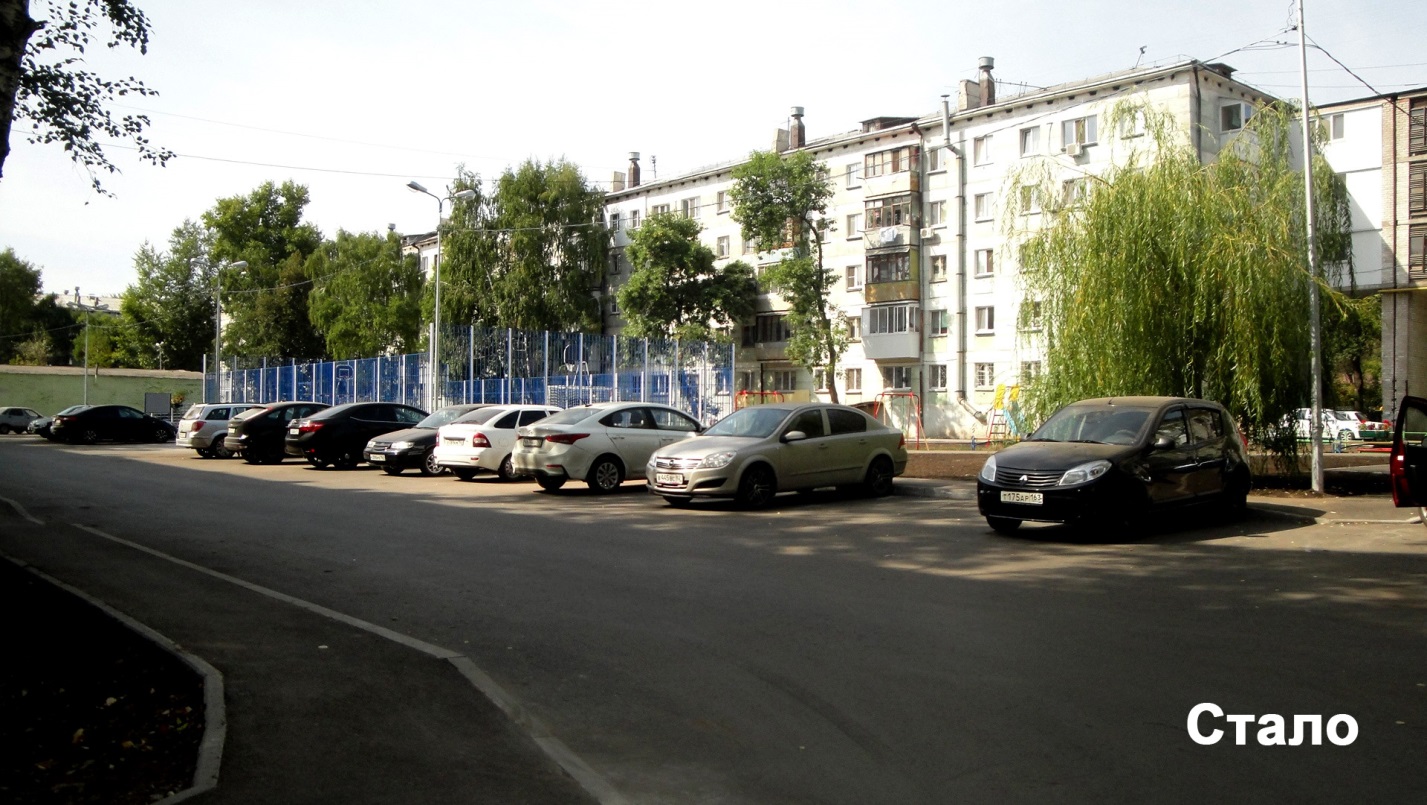 Ташкентская,79.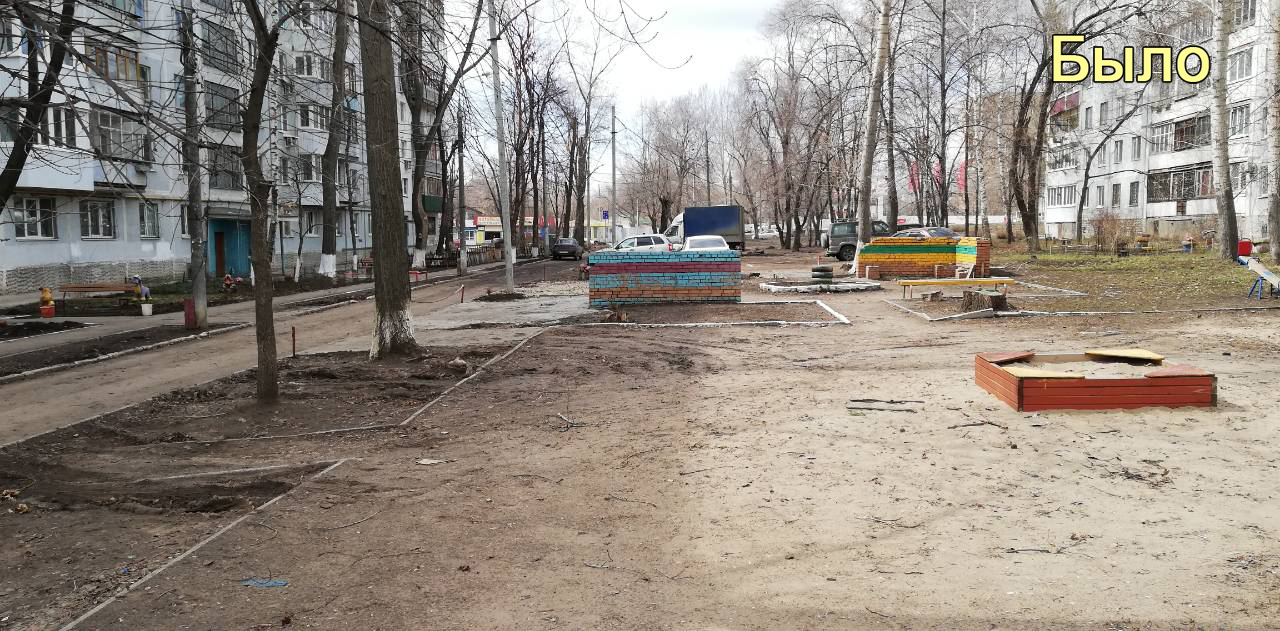 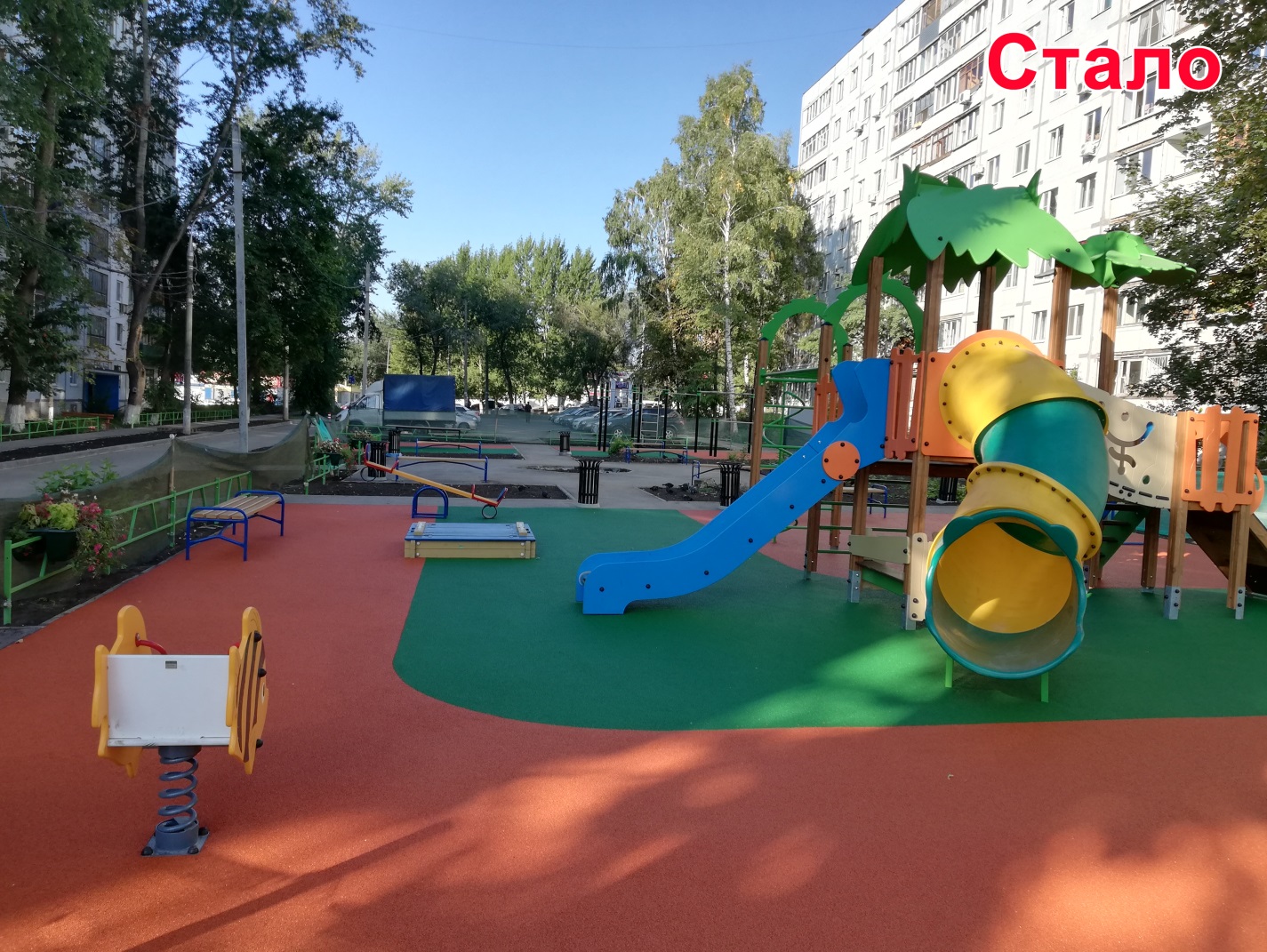 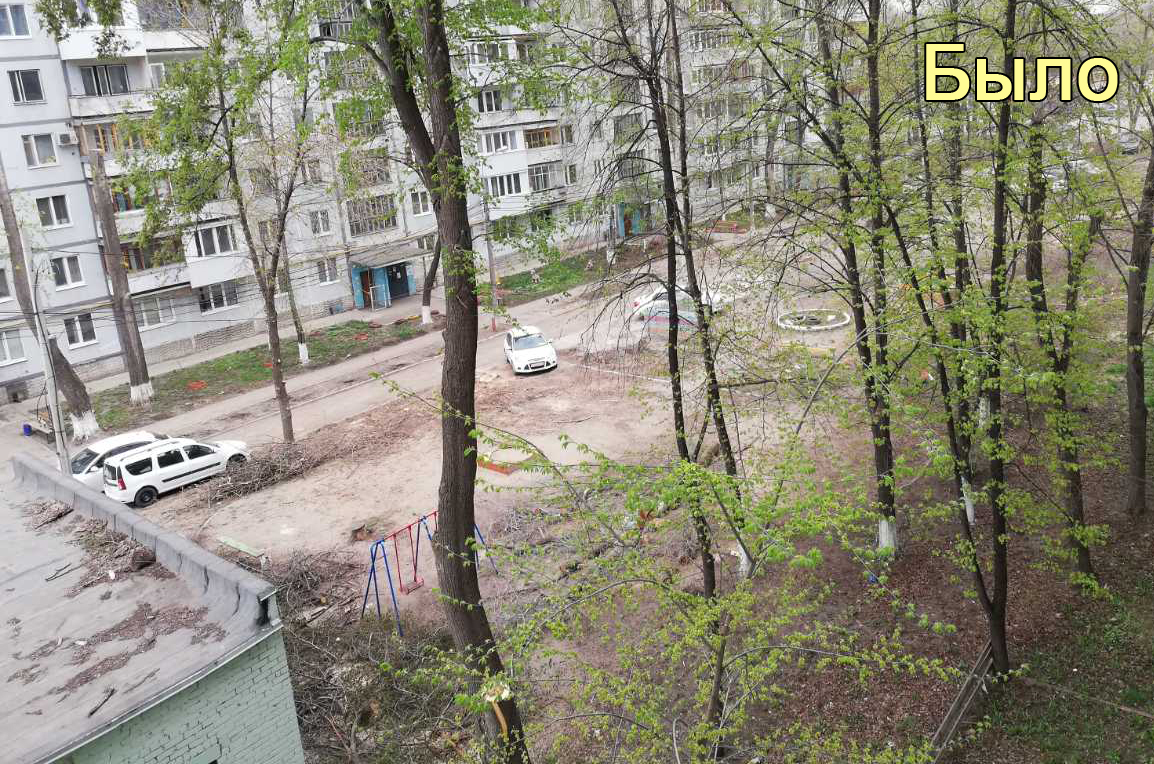 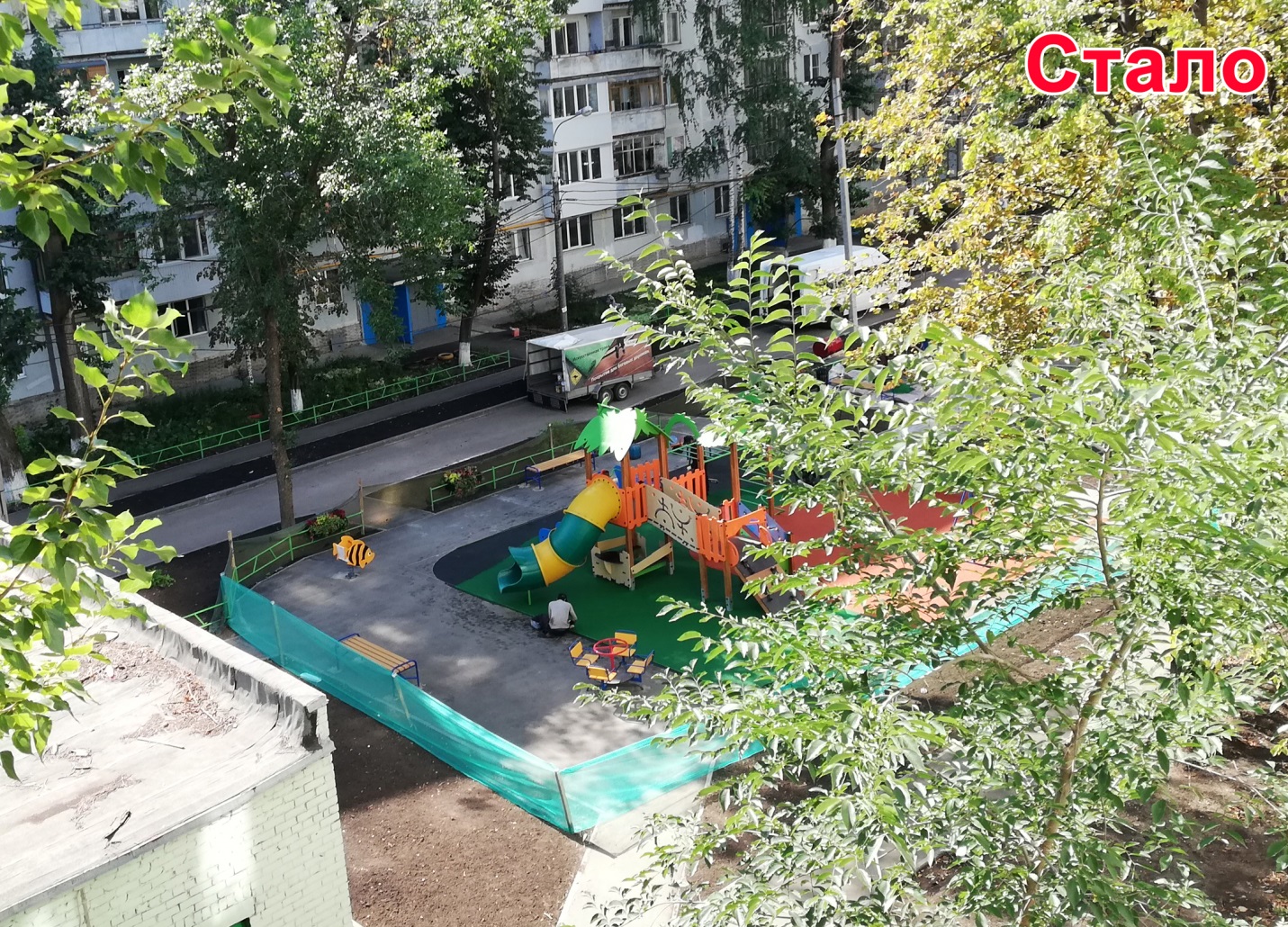 ул. Г.Димитрова, д.49, 65, 67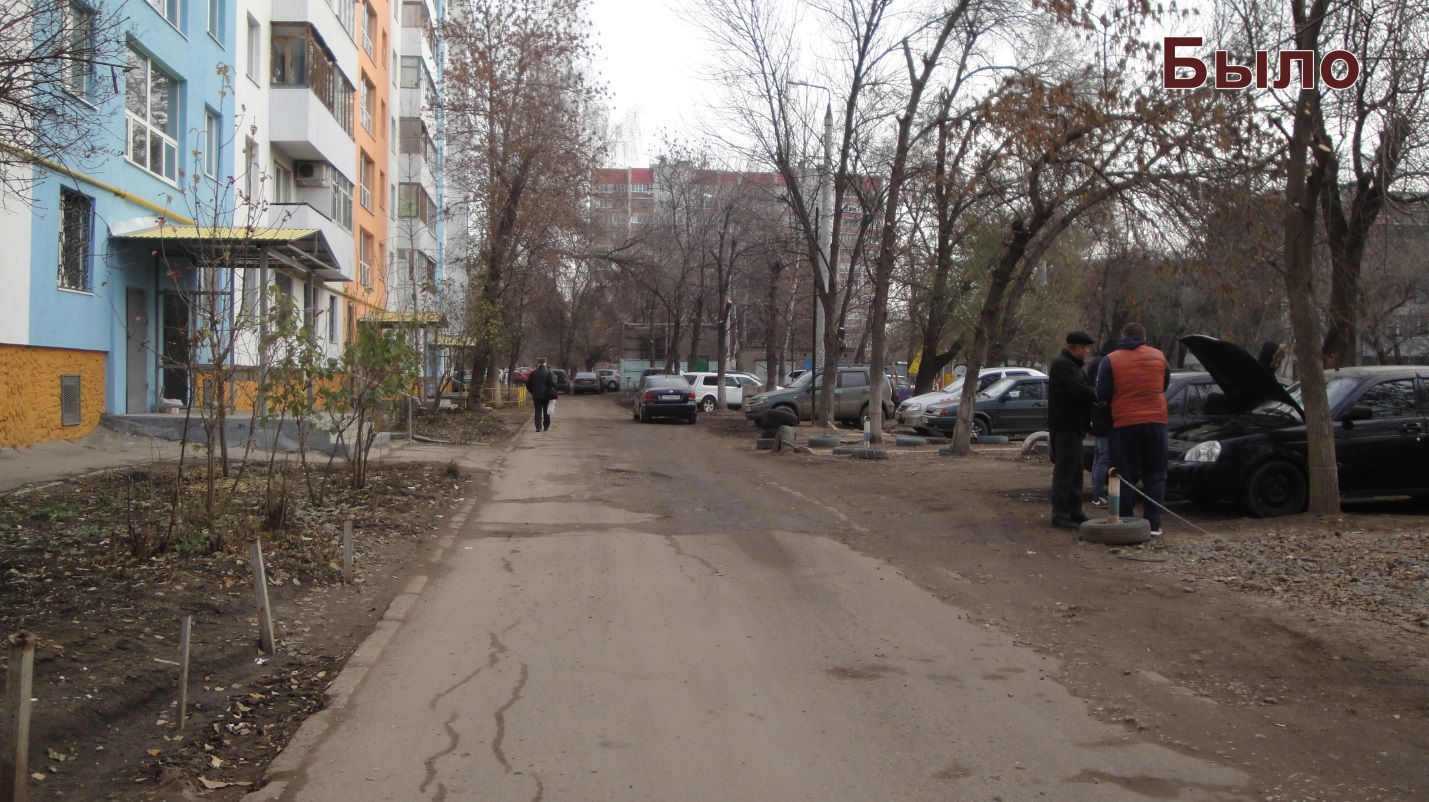 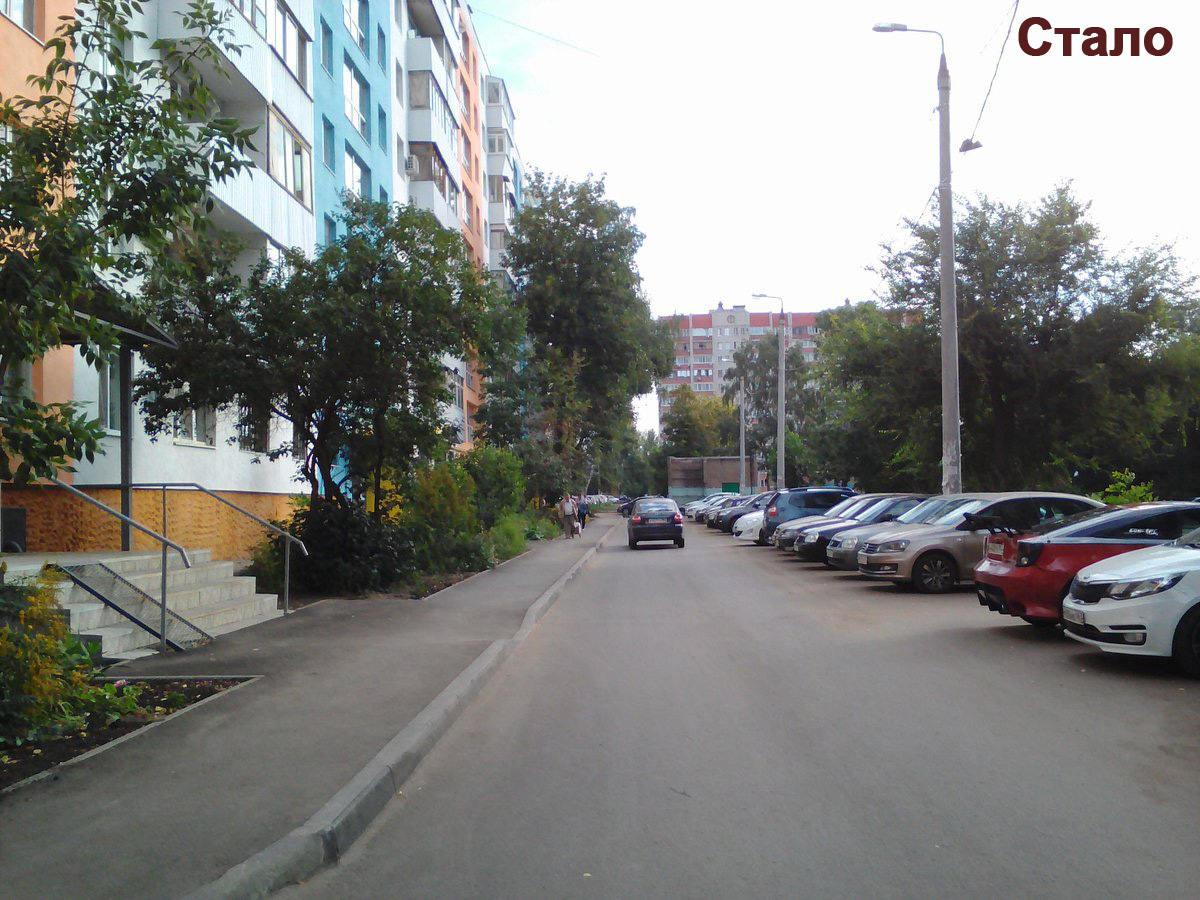 пос. Аэропорт 2, д. 10, 9, 4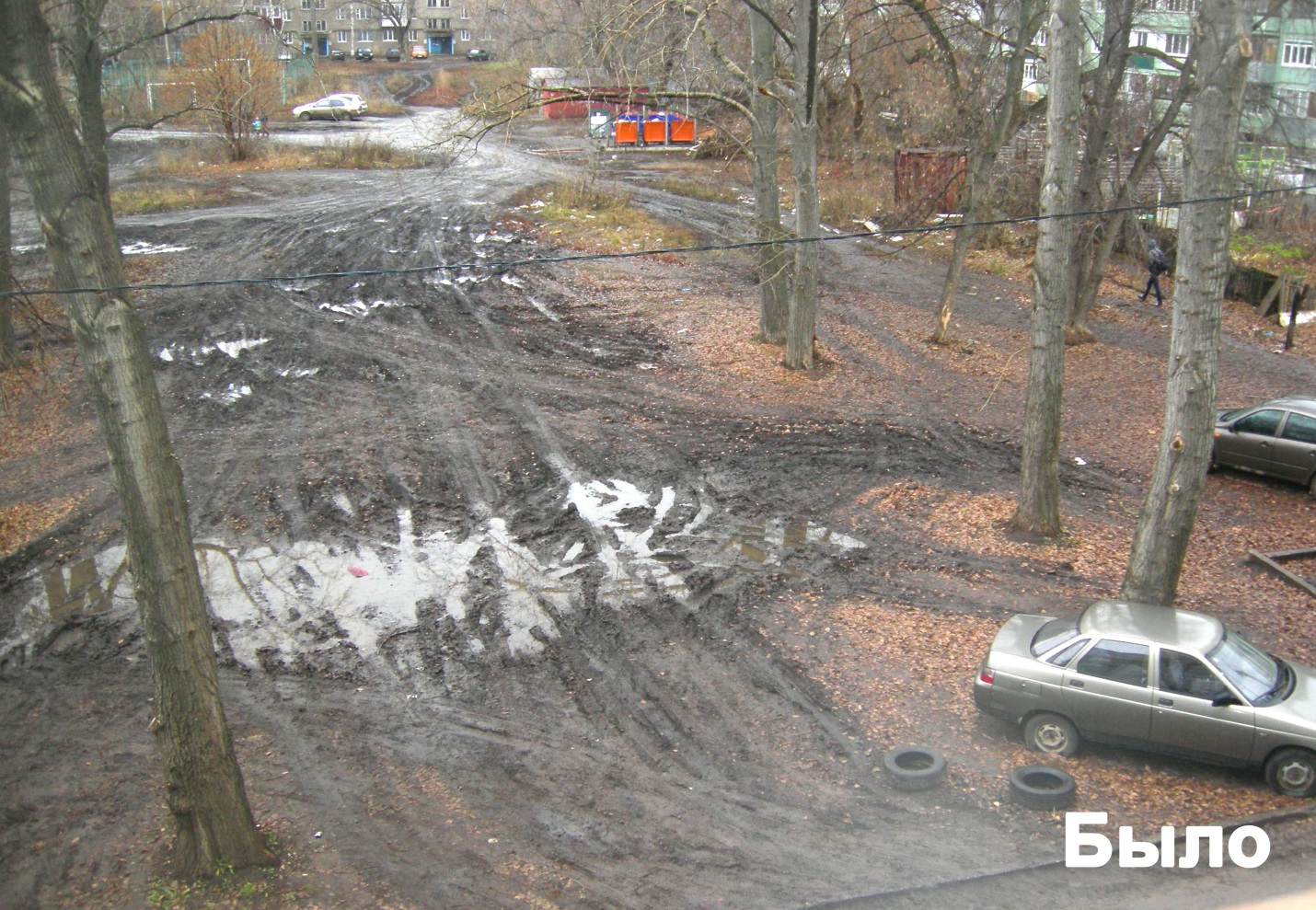 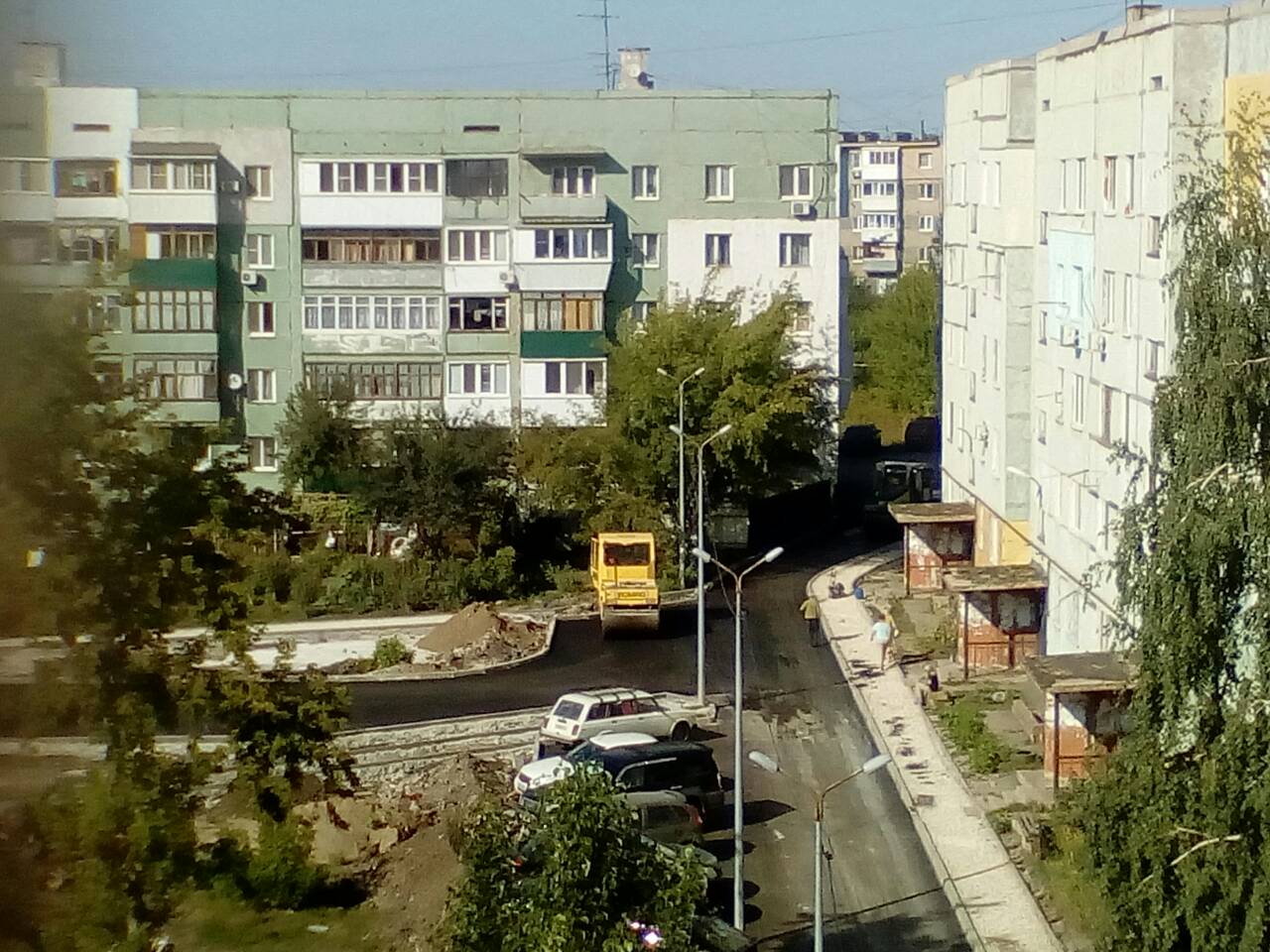 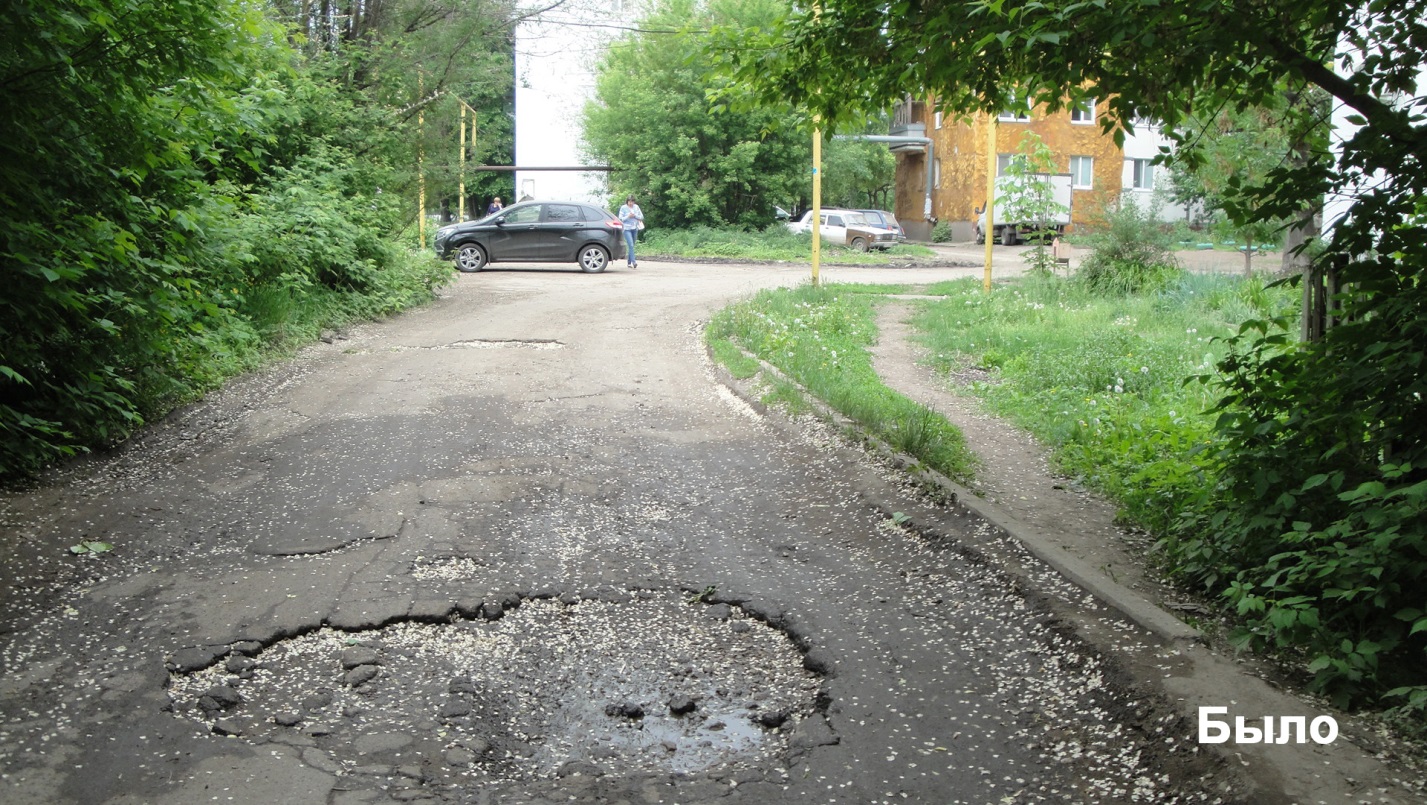 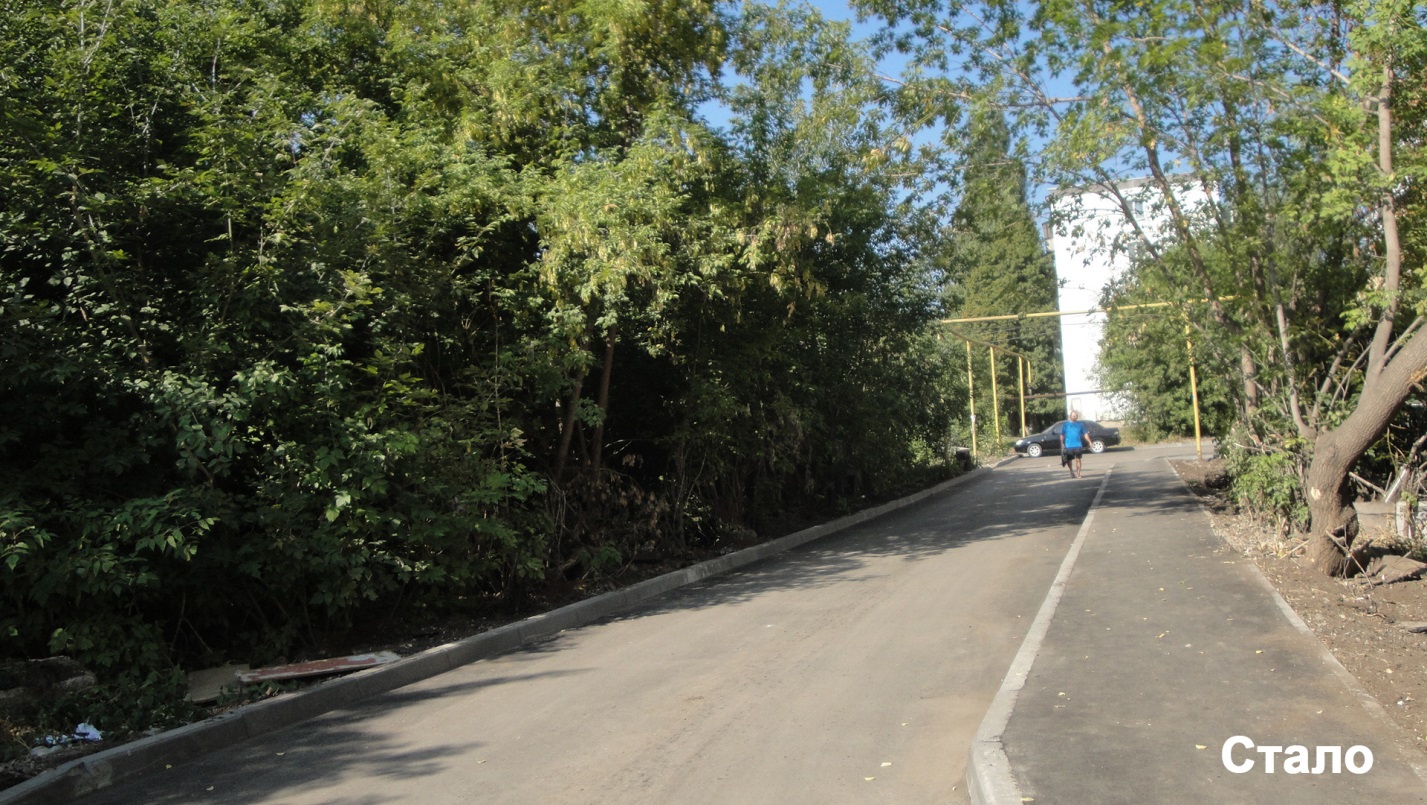 ул. Черемшанская, 158. 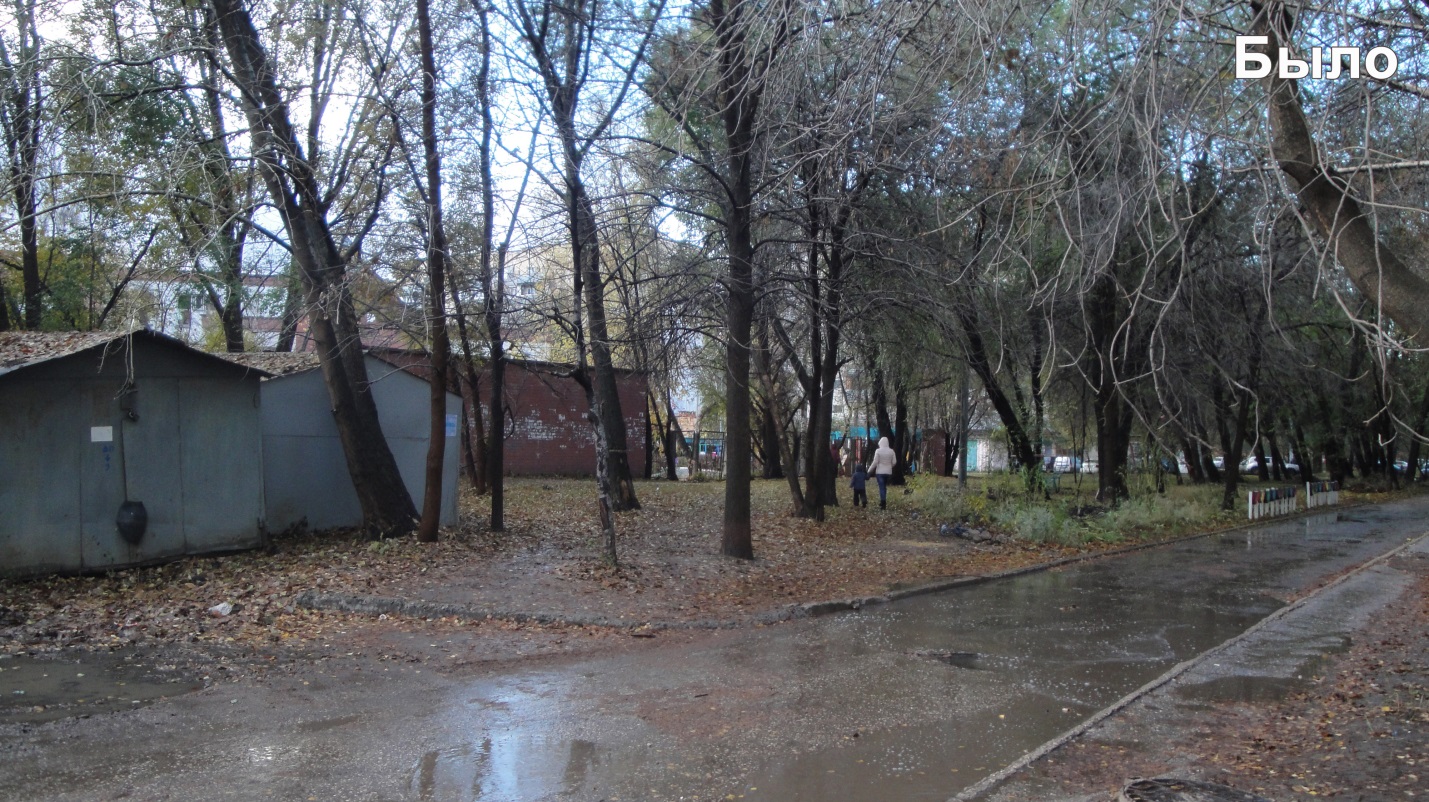 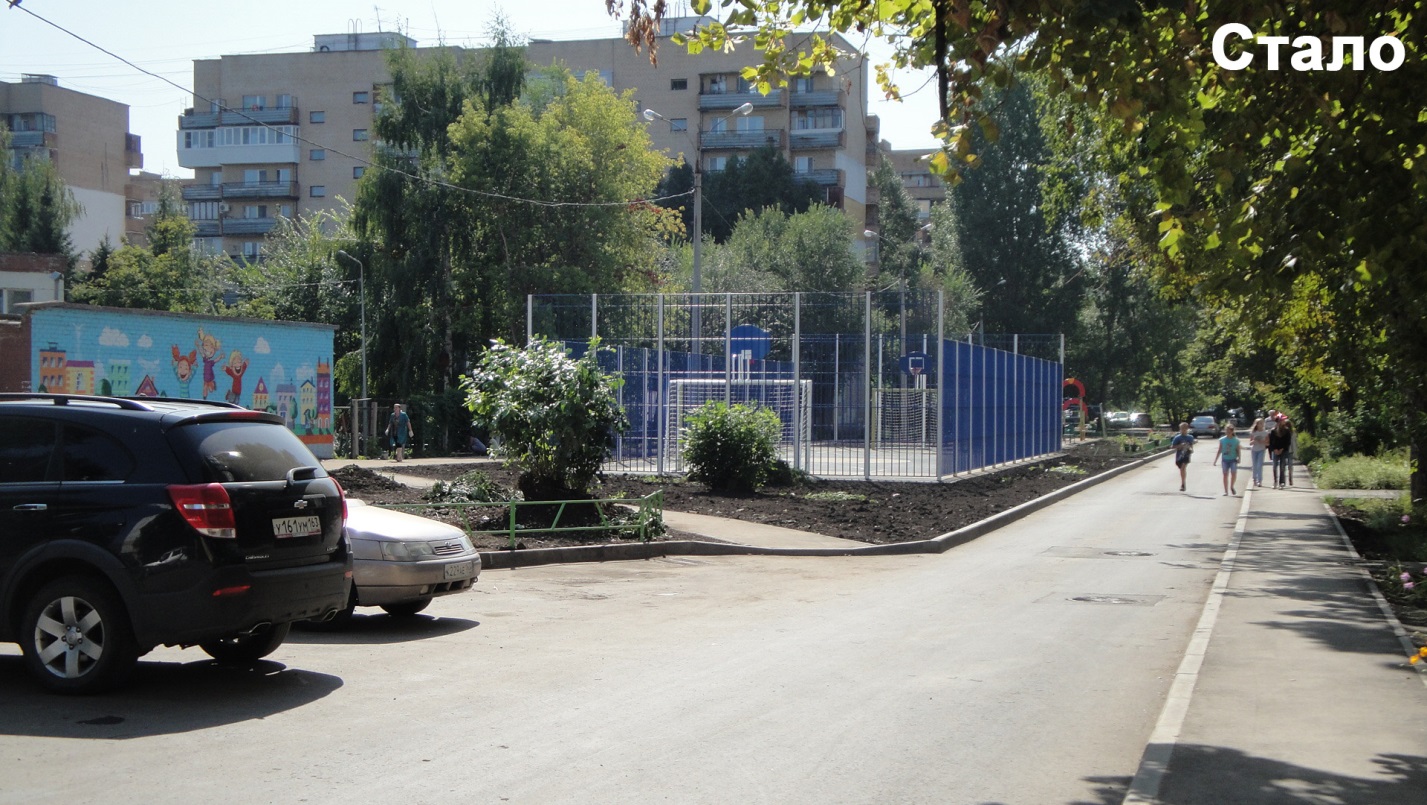 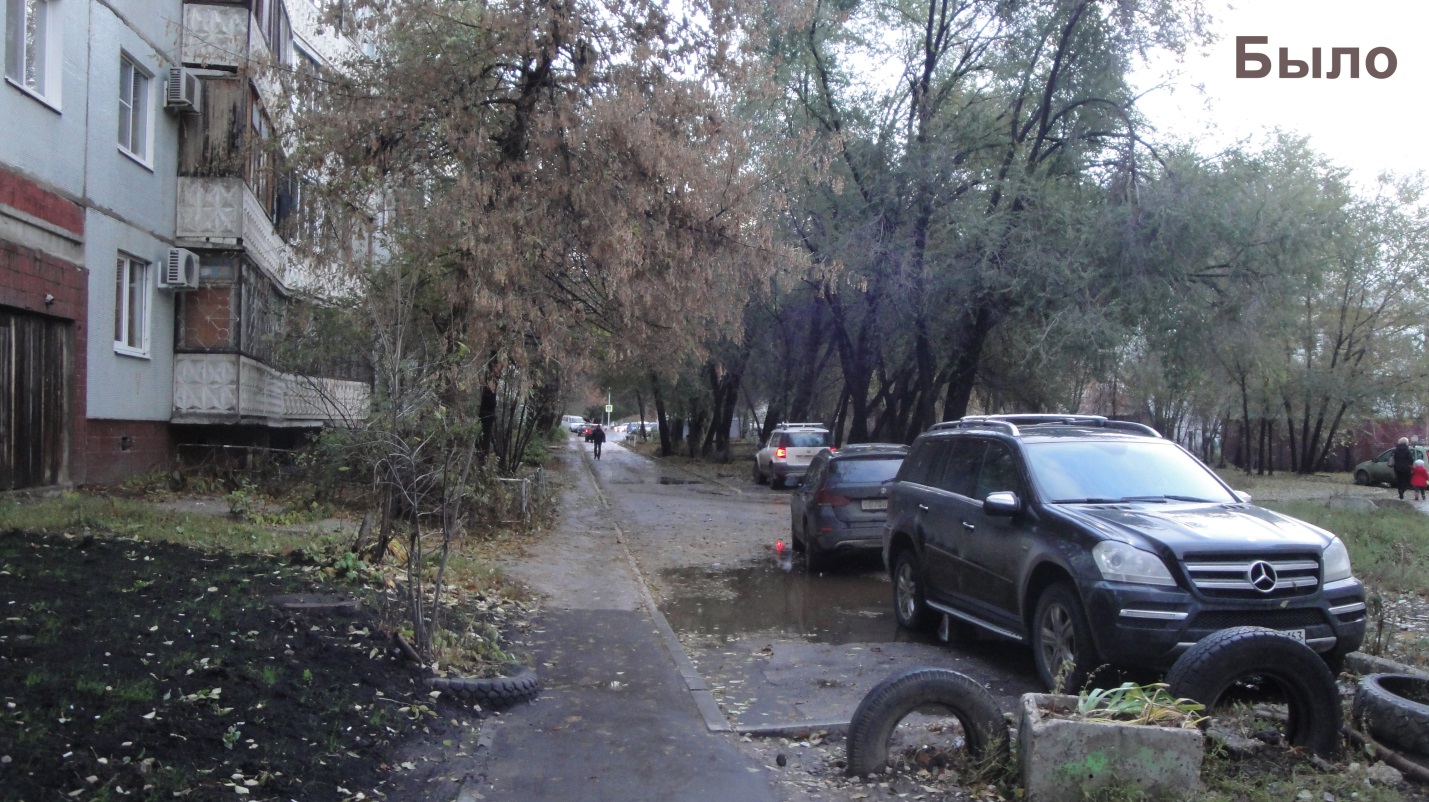 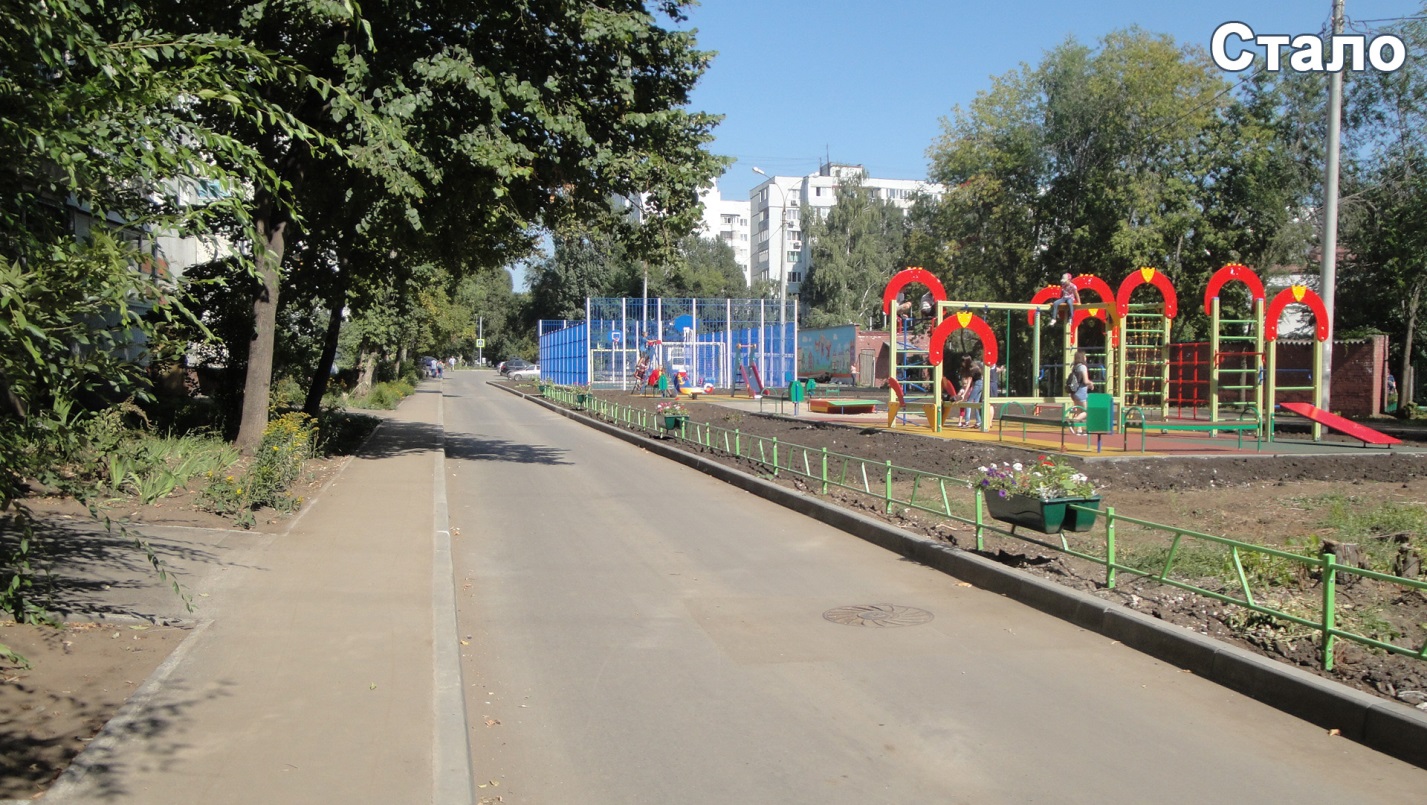 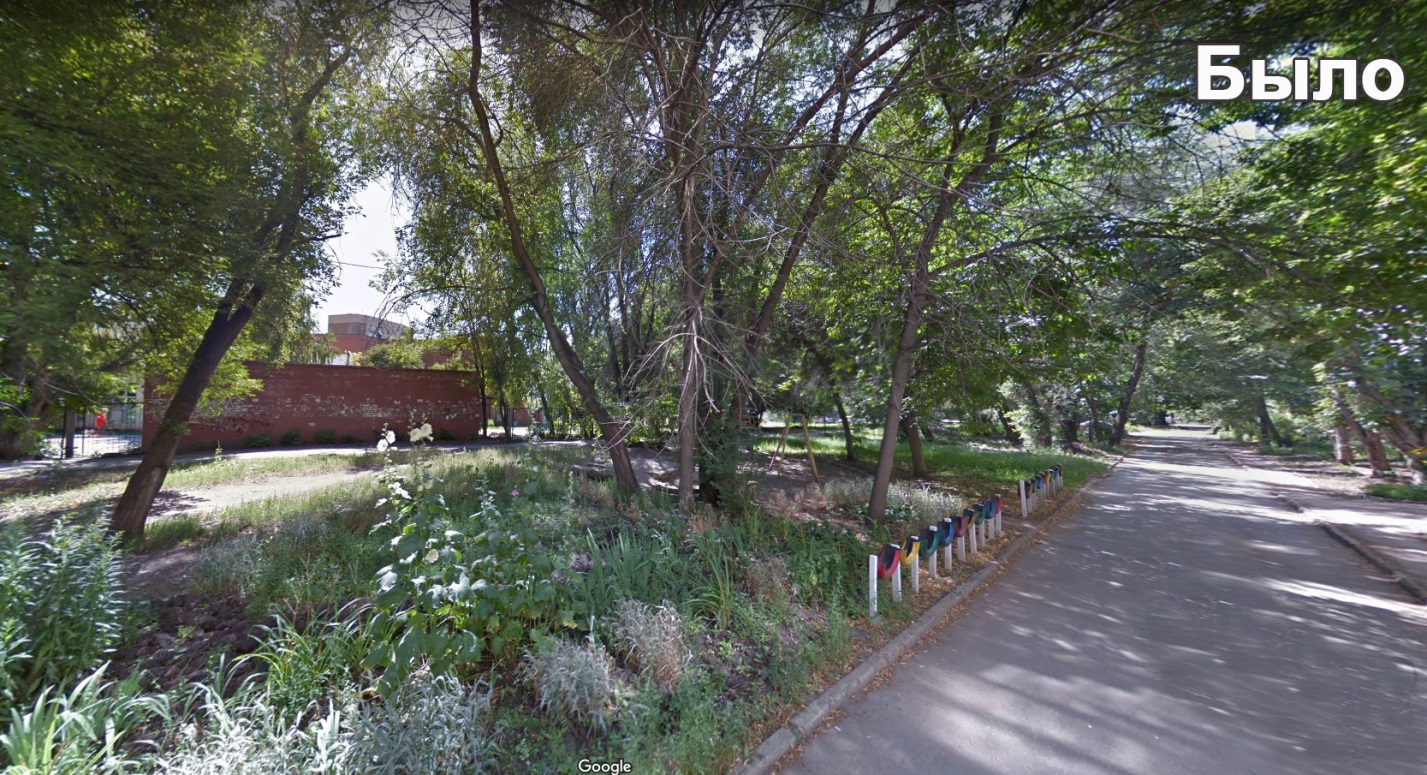 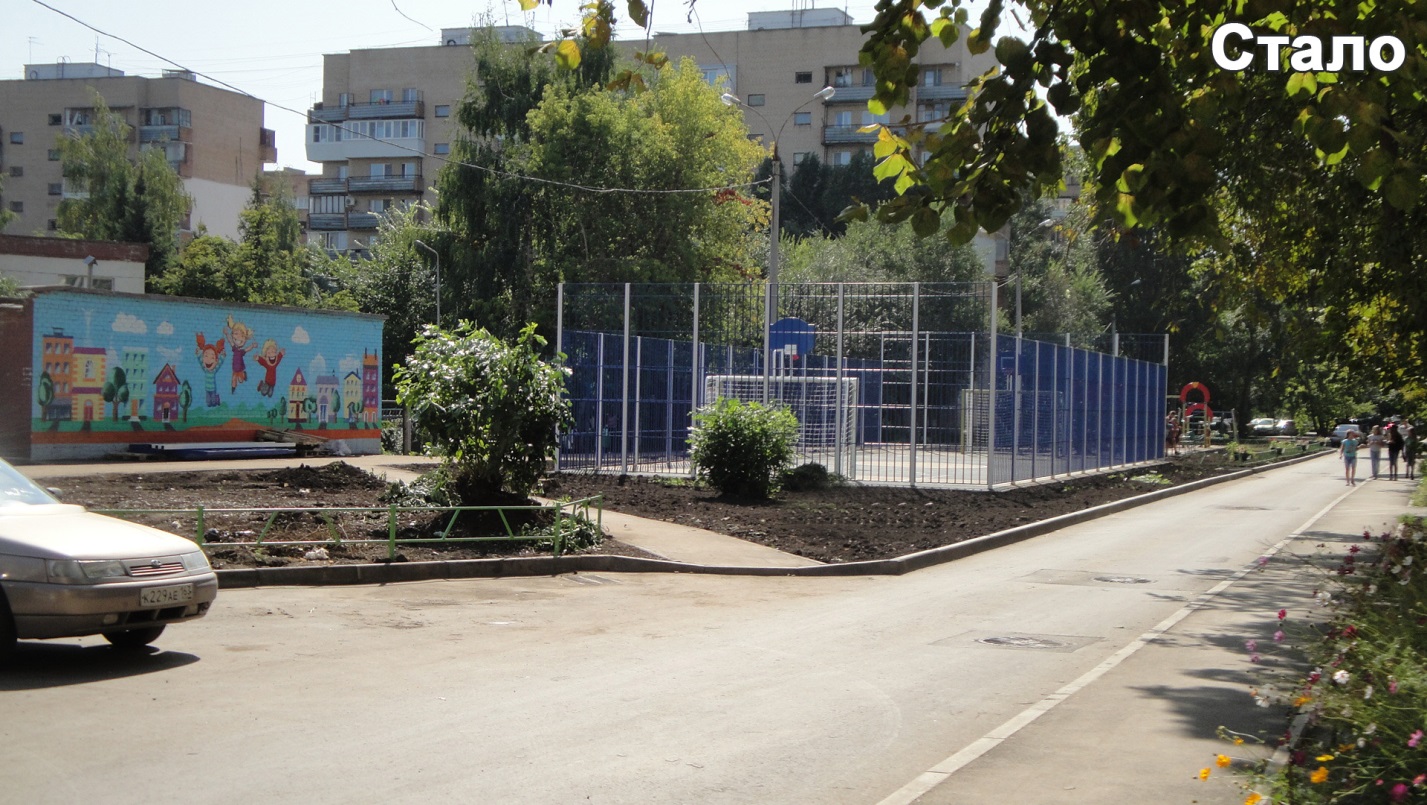 пр. Металлургов, д. 8, 10, 10А, 12, ул. Юбилейная 48, 50, 52, 52А, 52Б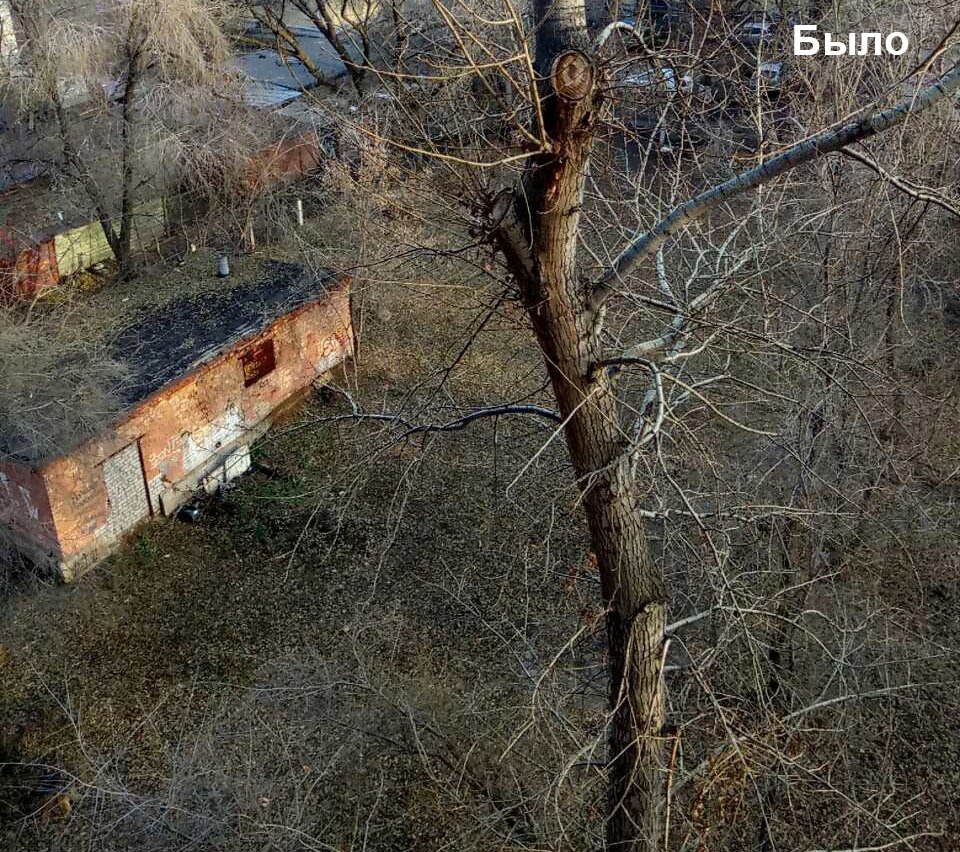 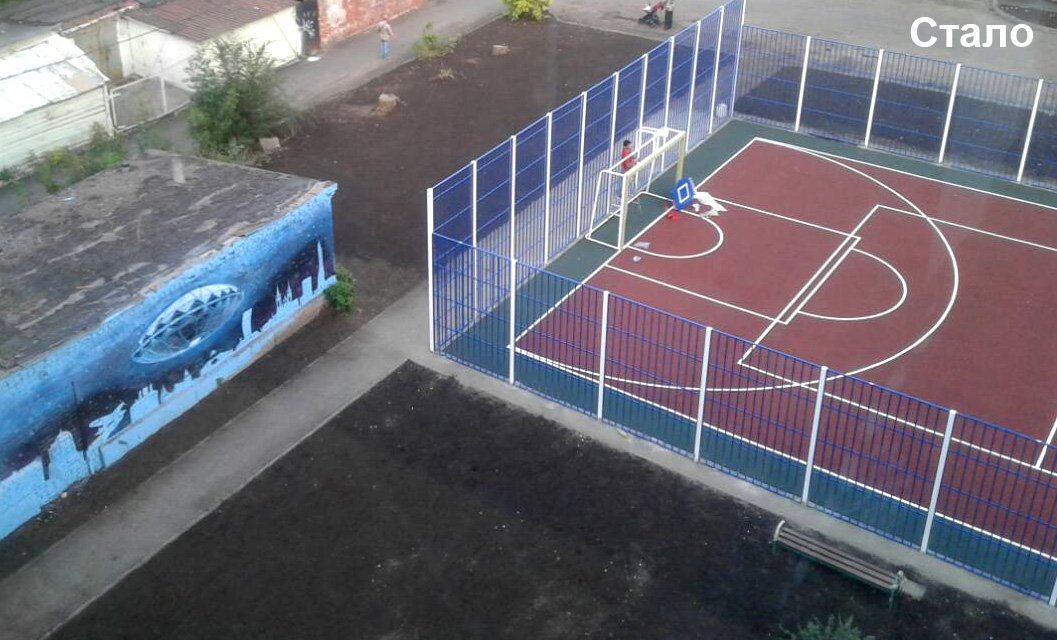 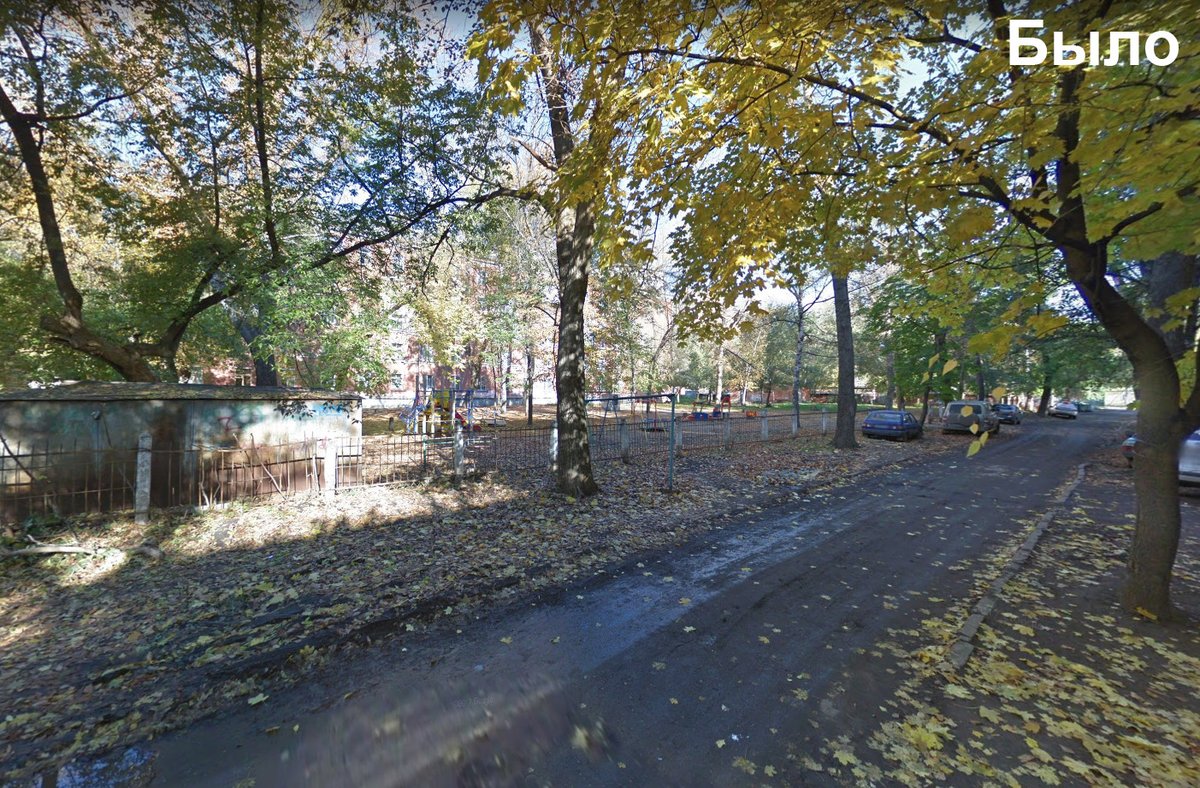 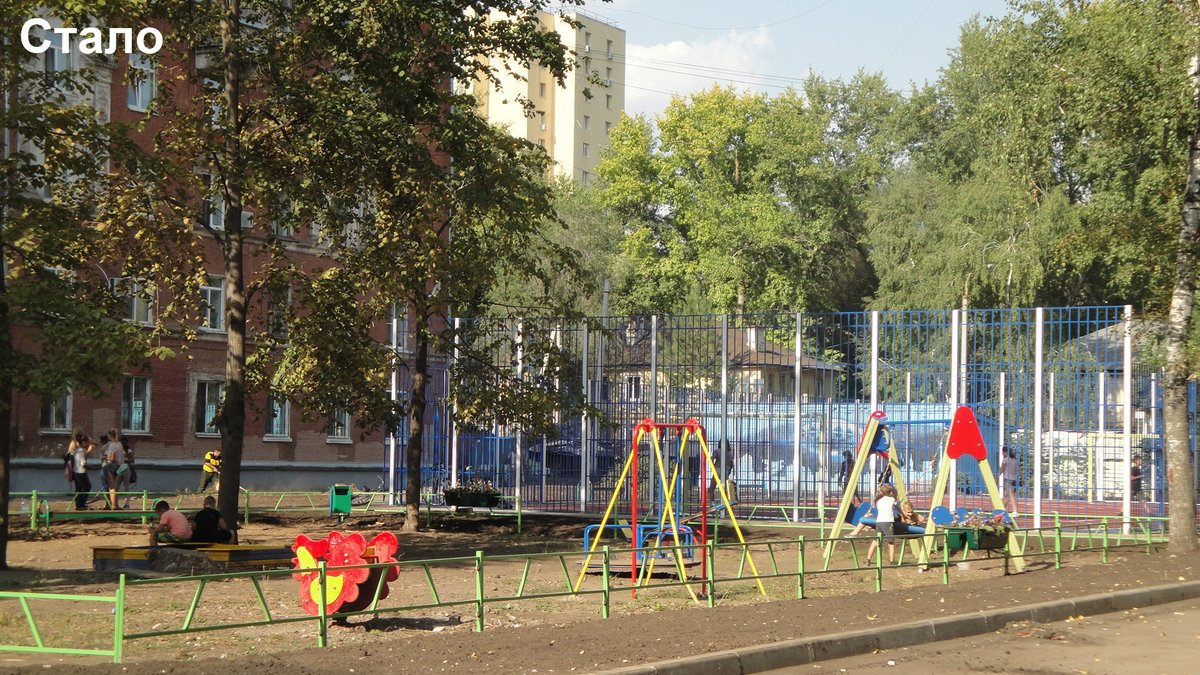 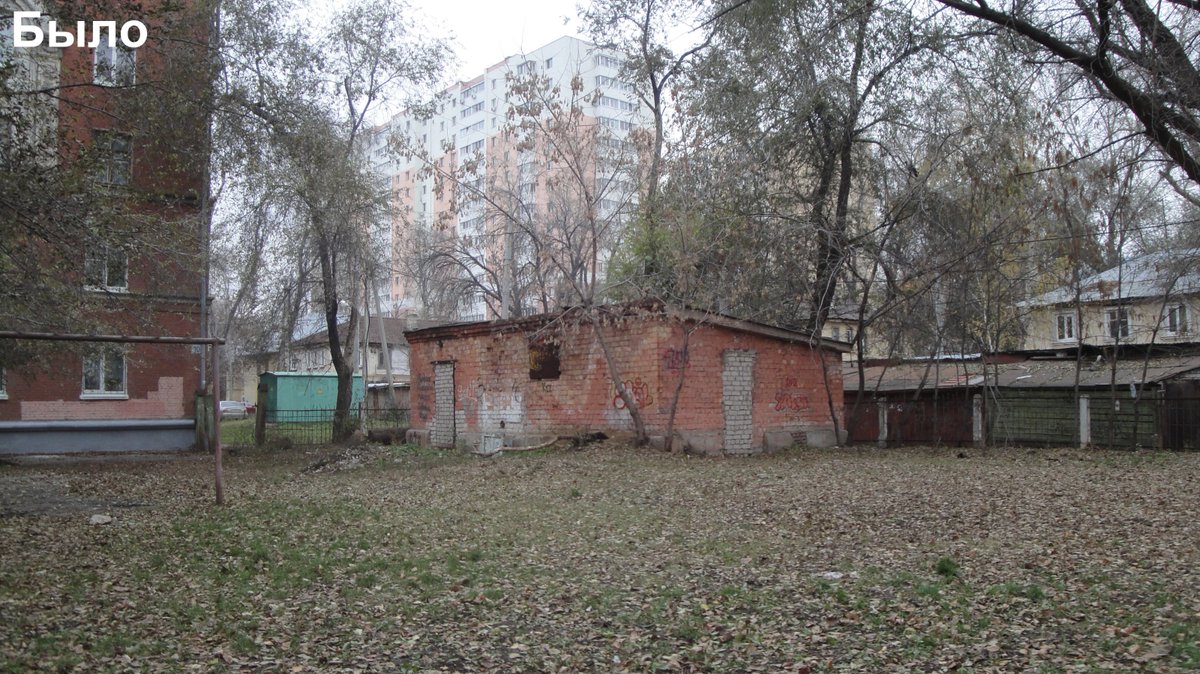 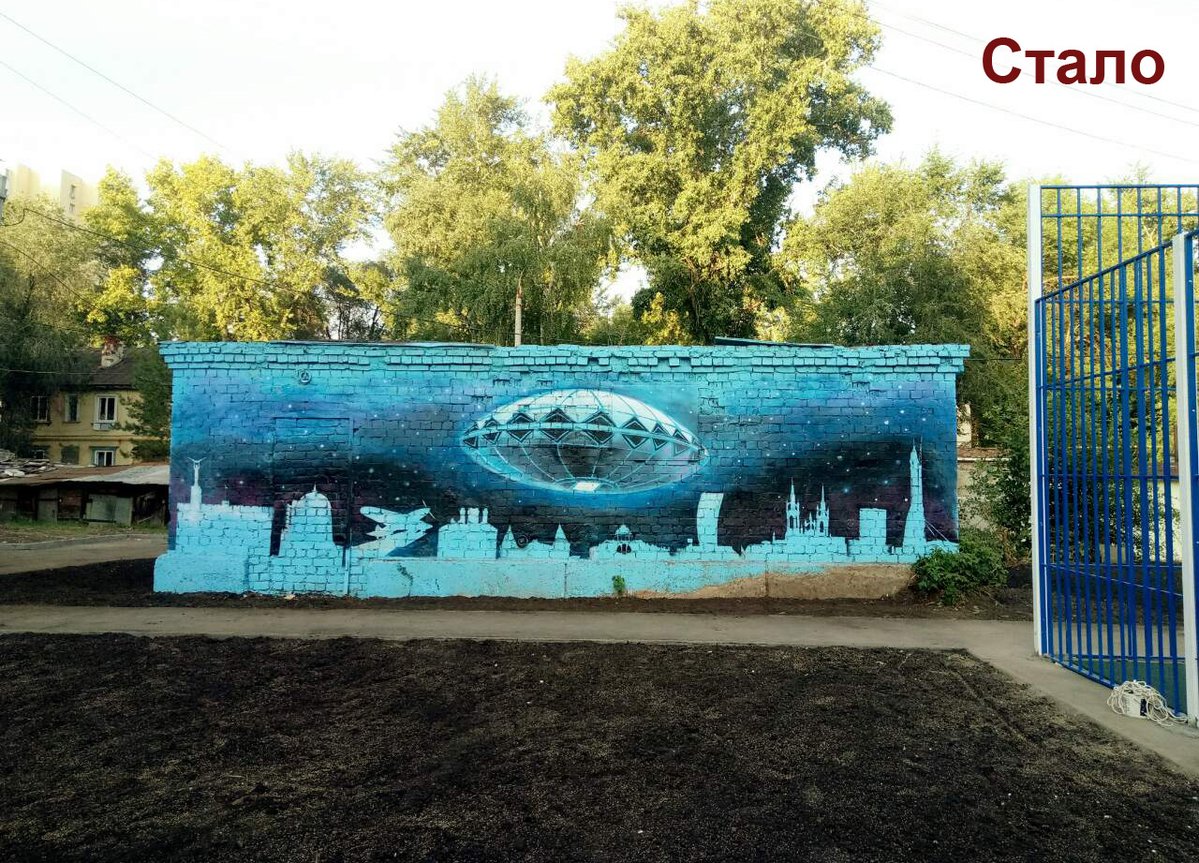 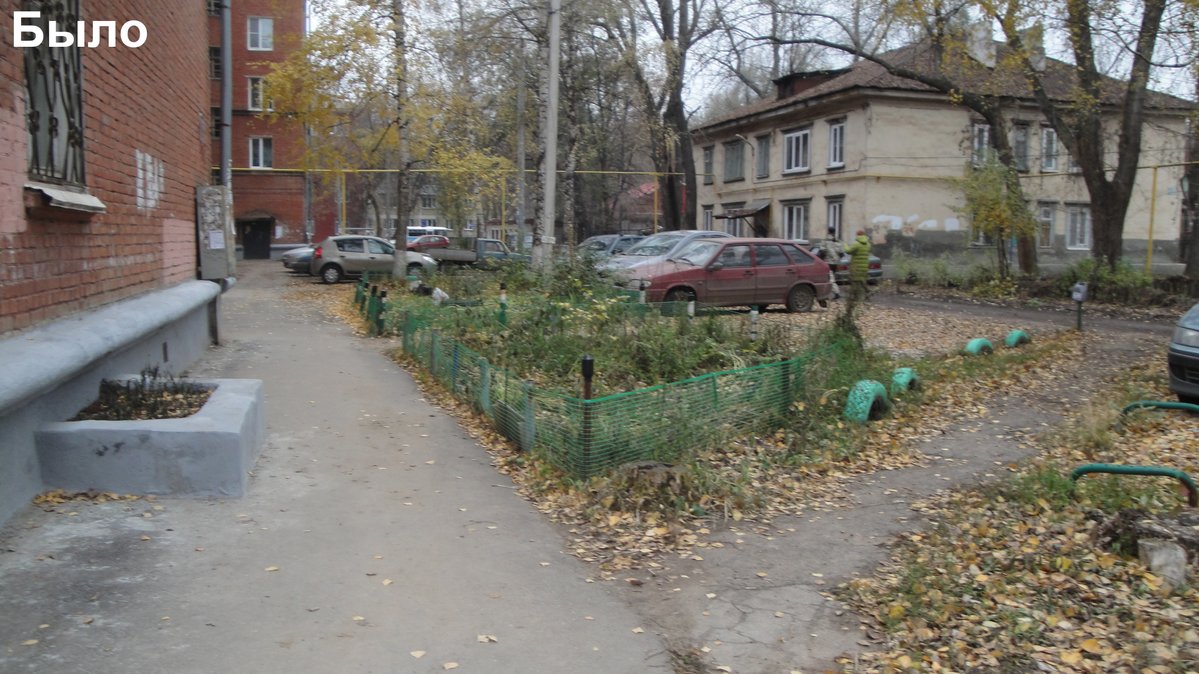 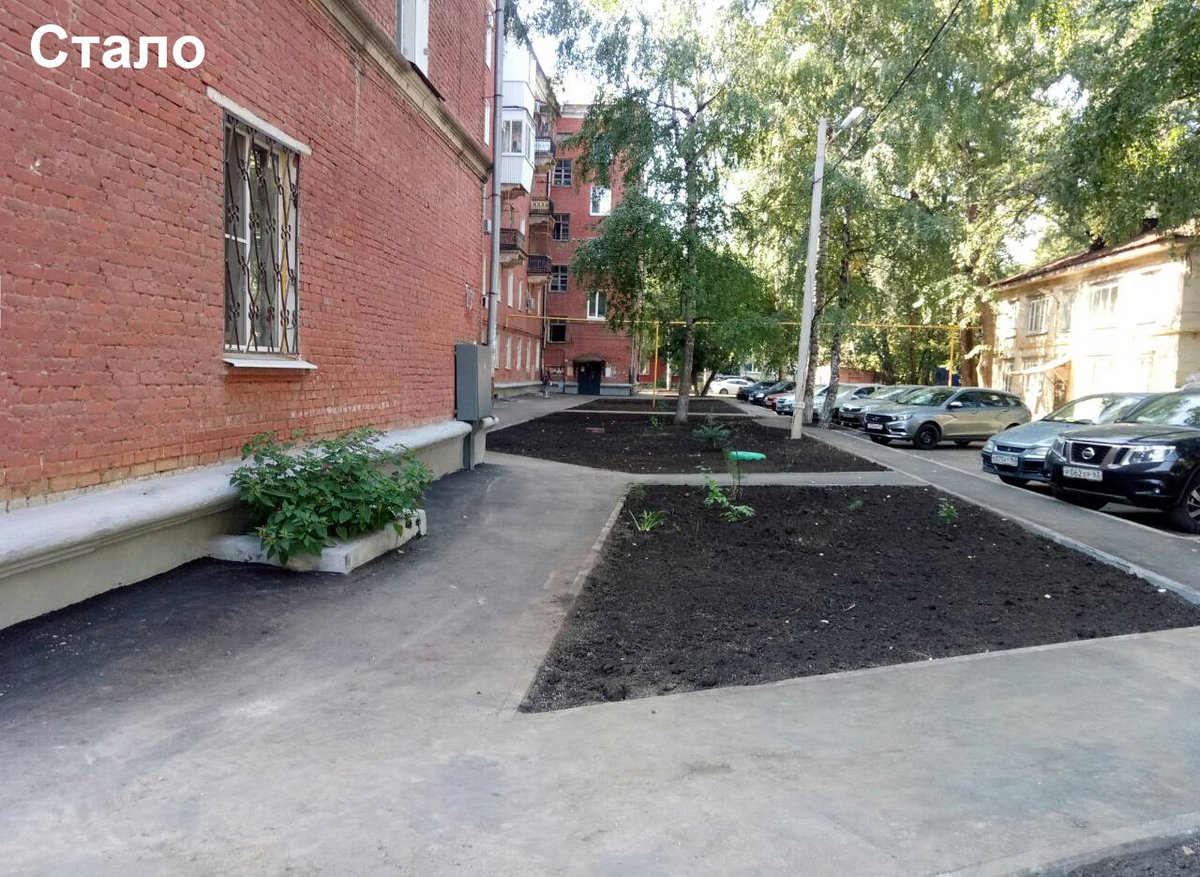 Сквер «Дубовый колок с прудом».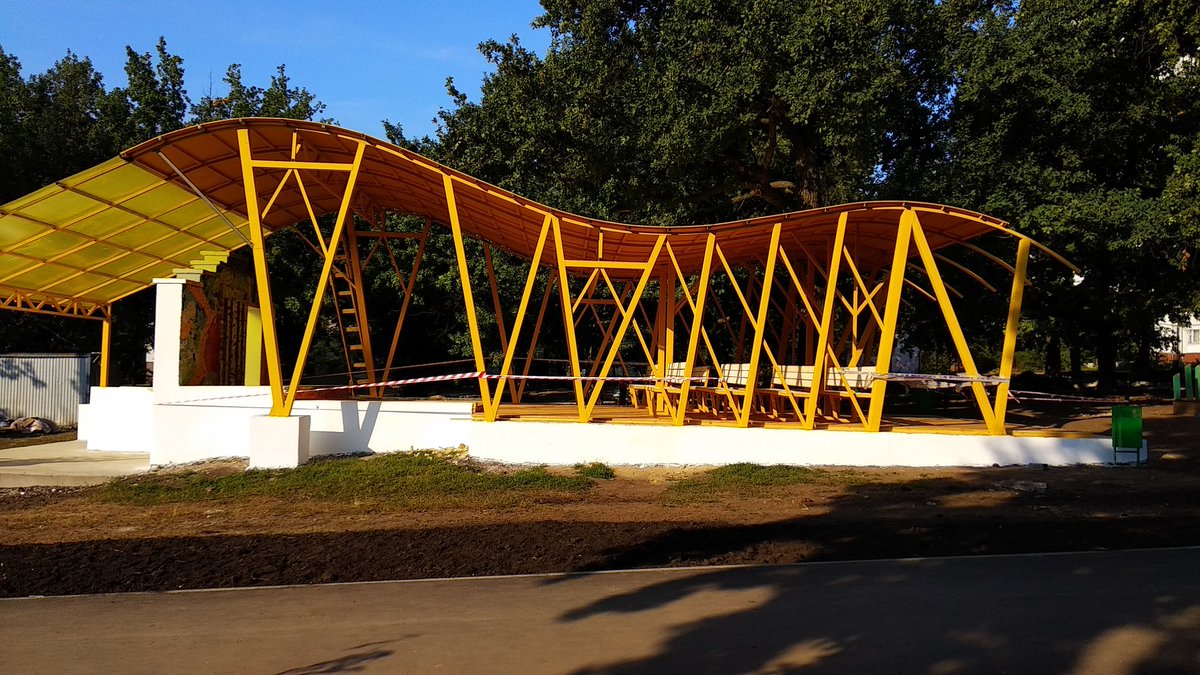 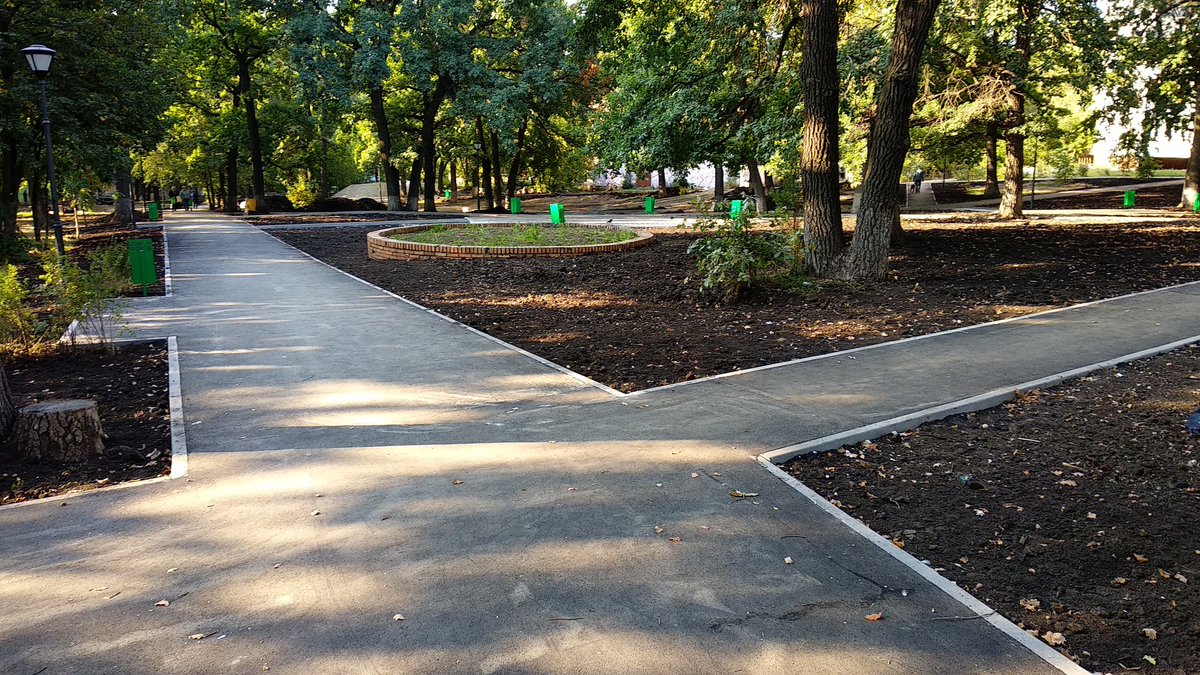 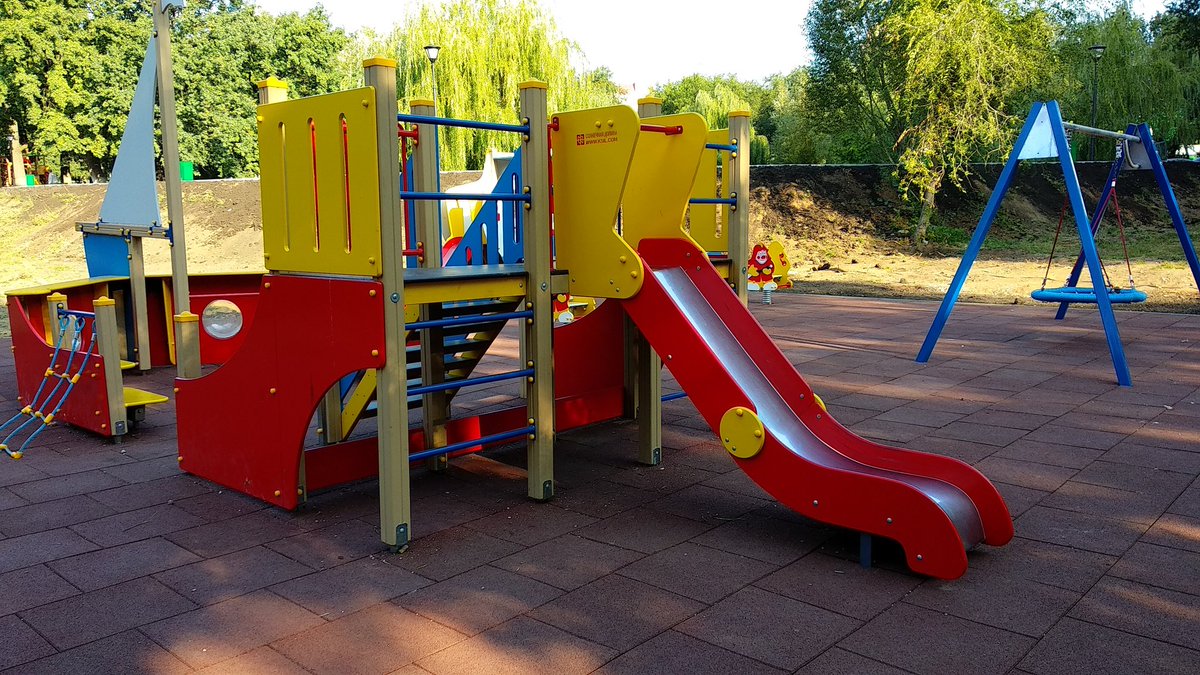 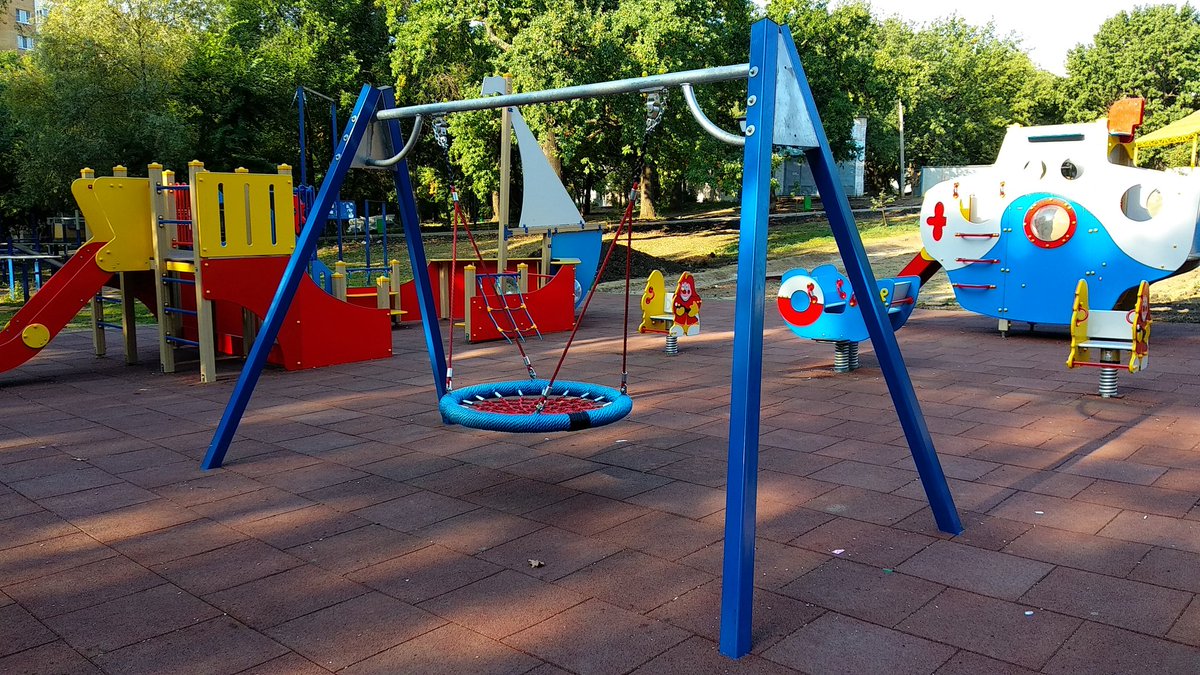 «Школьная аллея» (ул. Ташкентская в границах домов 120, 122, 124, 138, 140, 142, 146).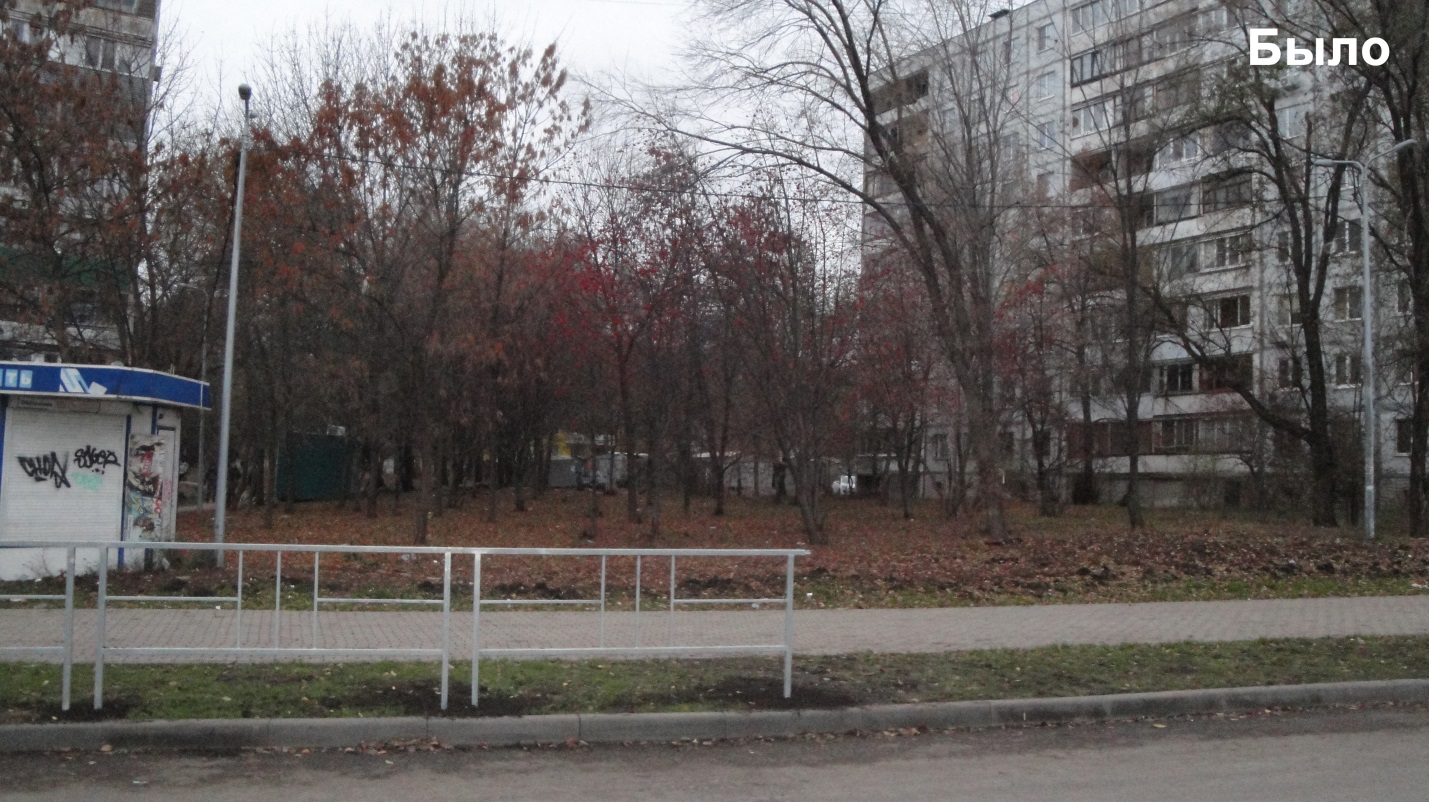 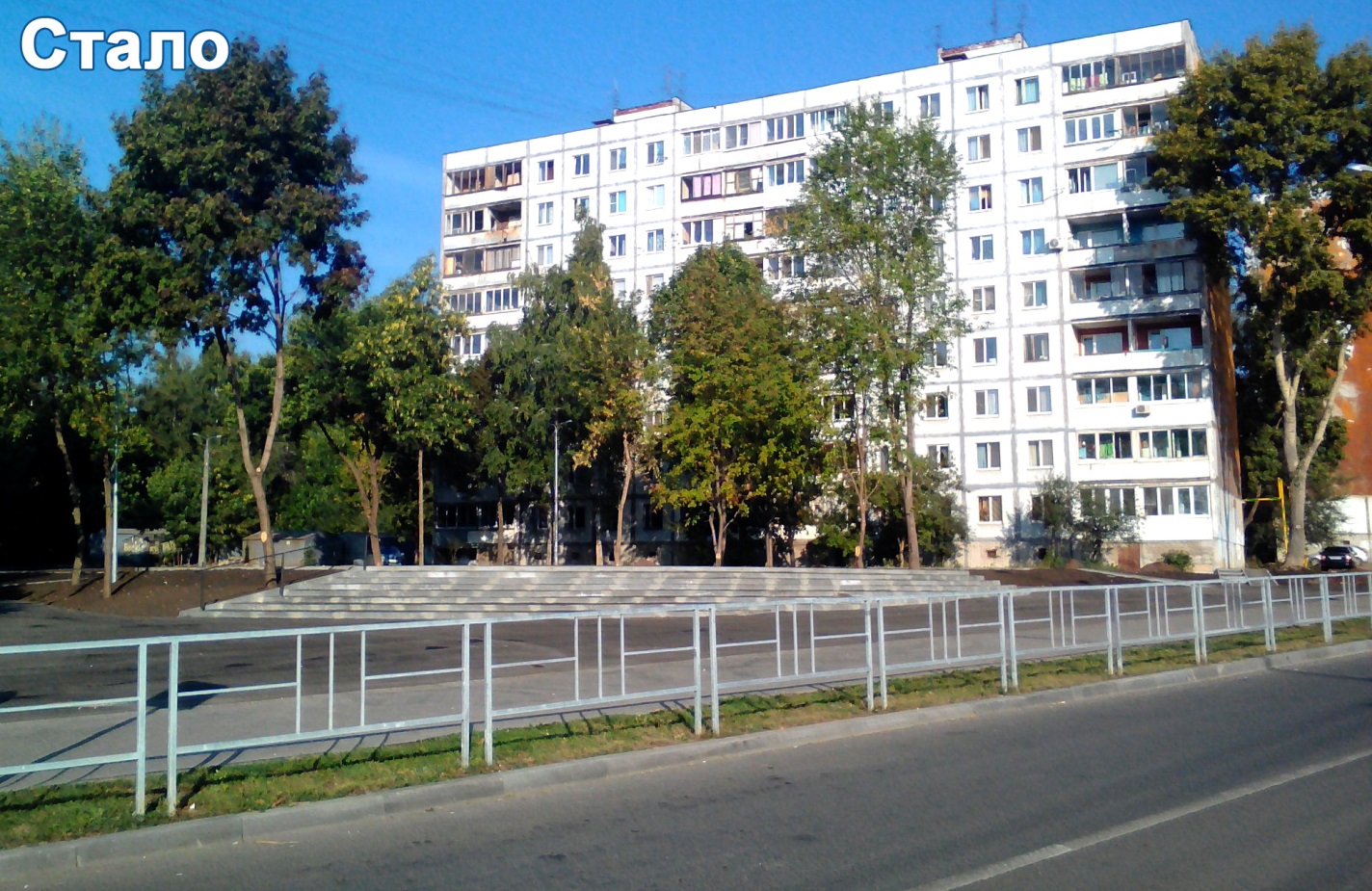 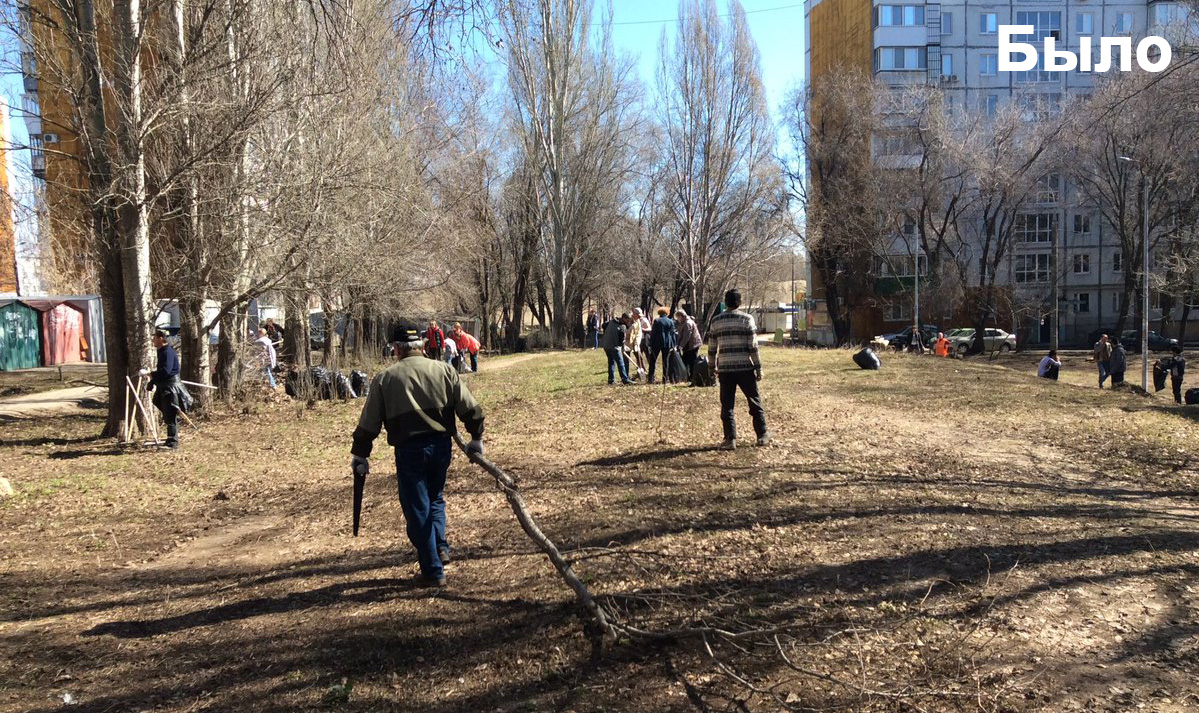 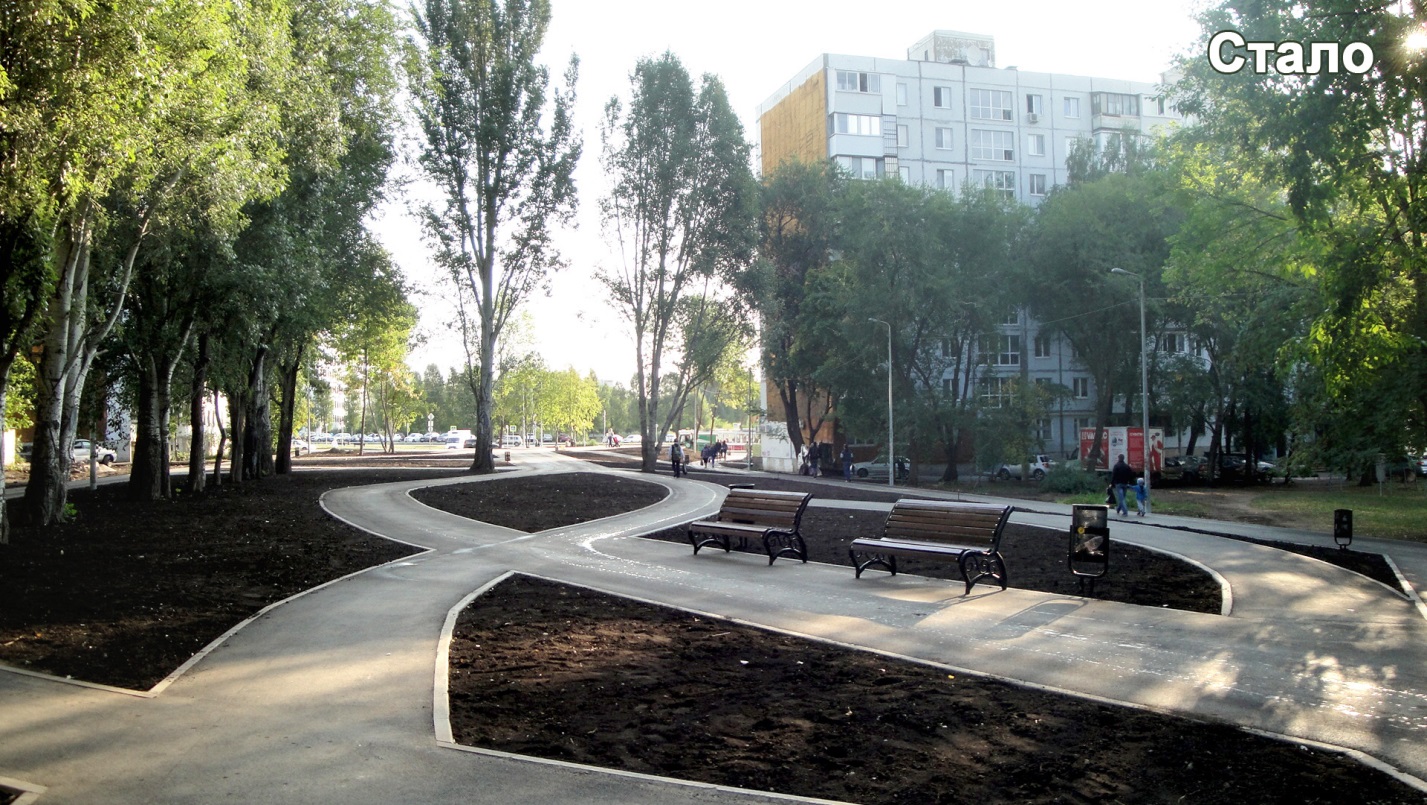 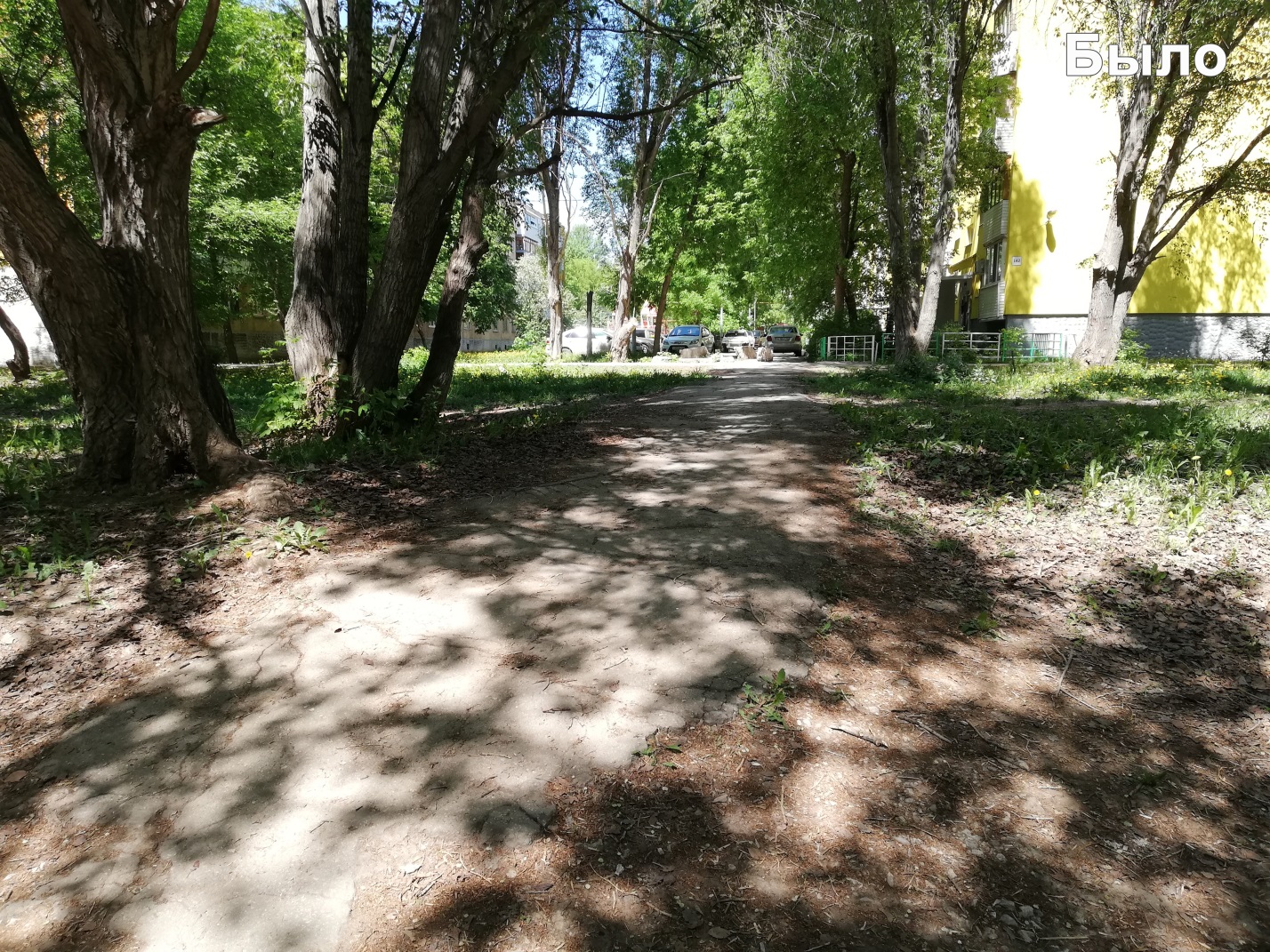 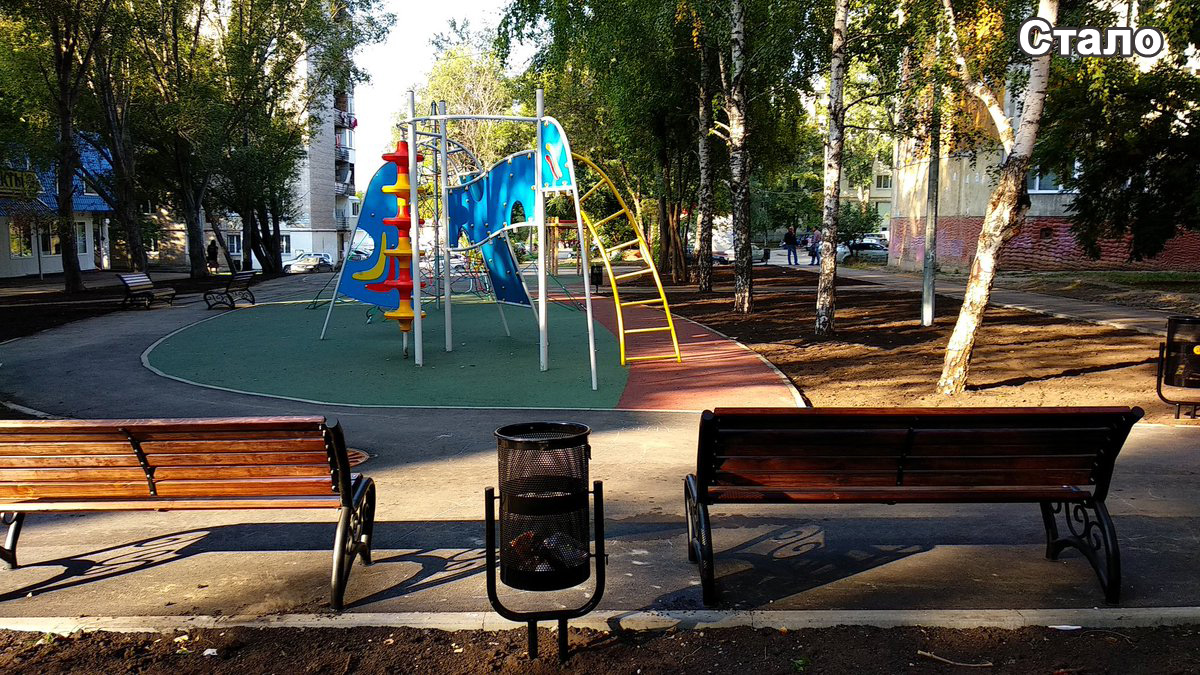 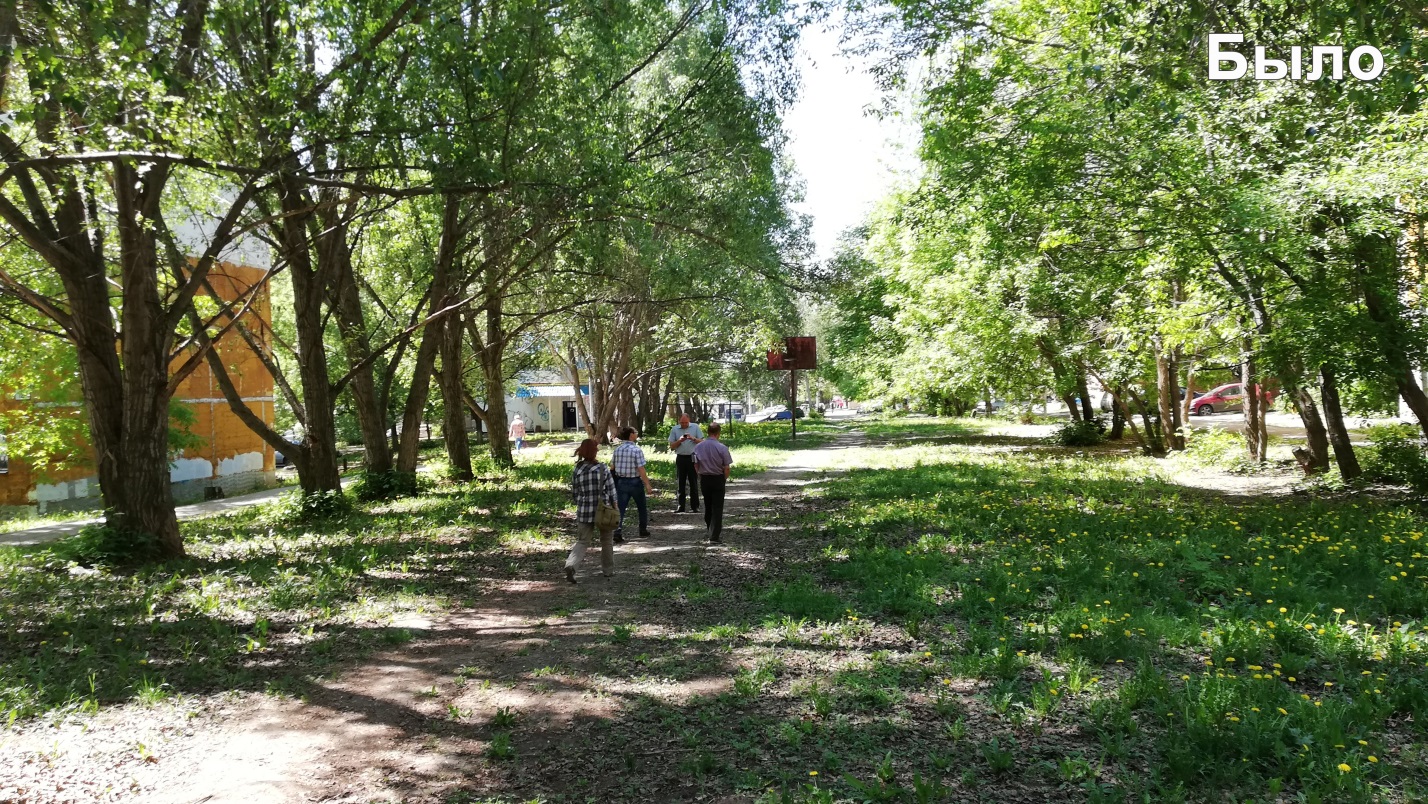 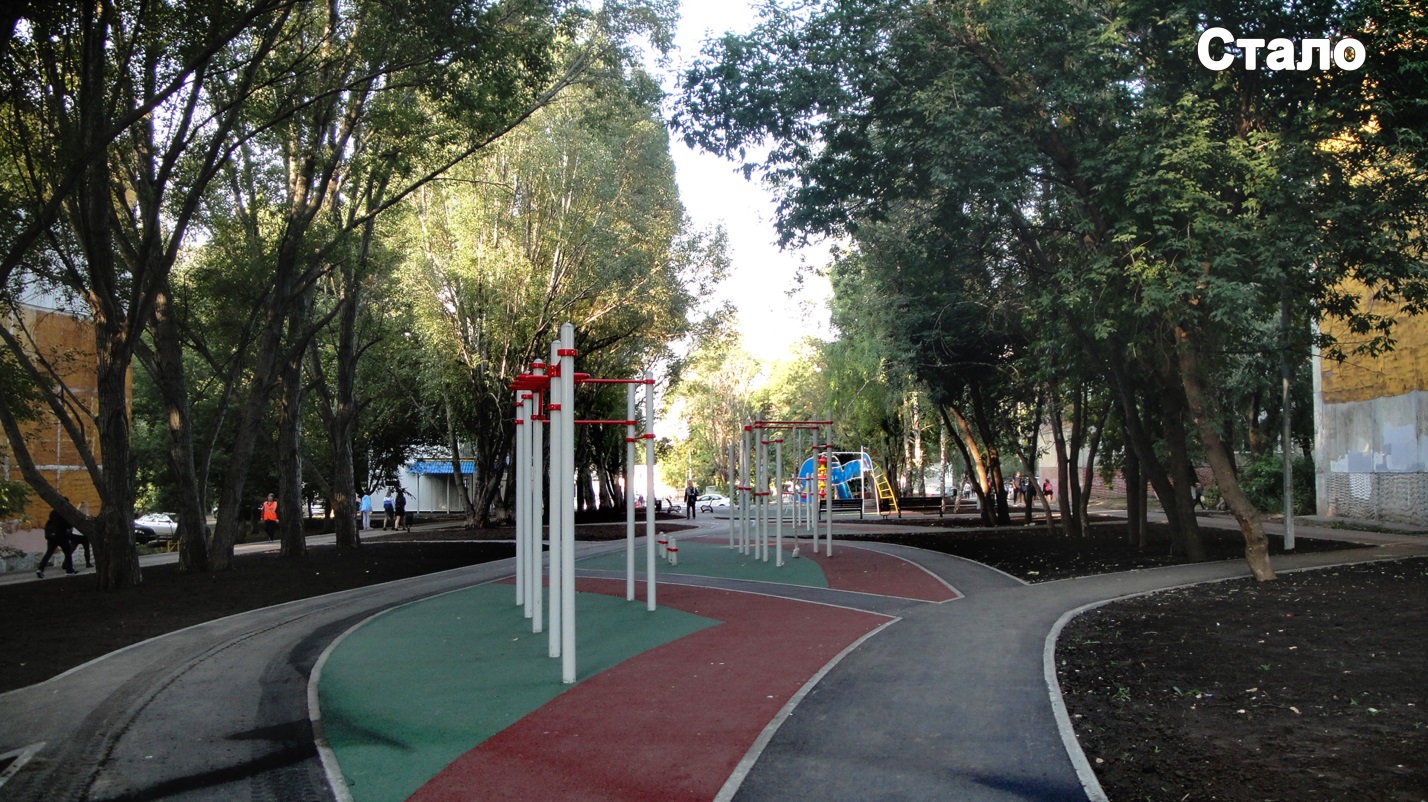 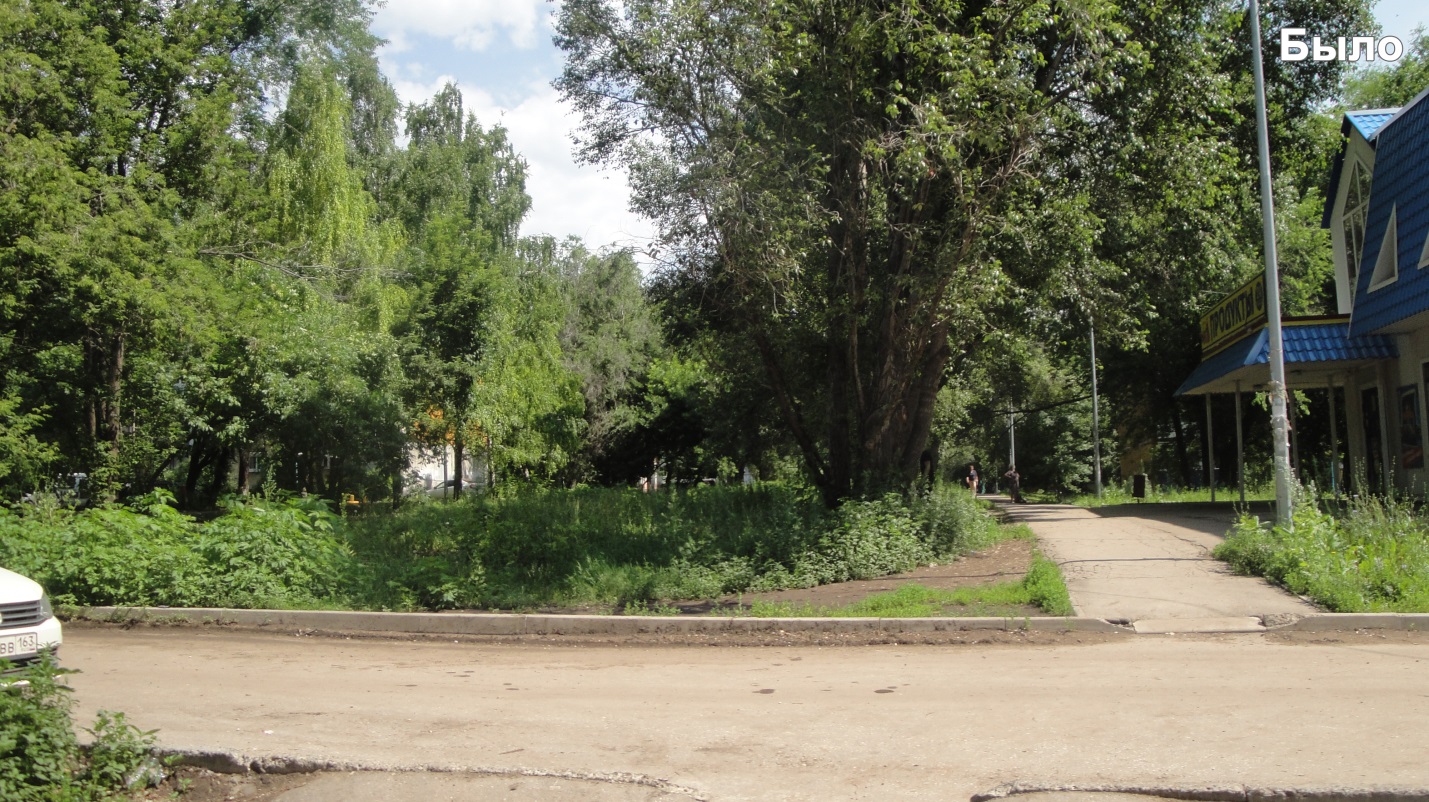 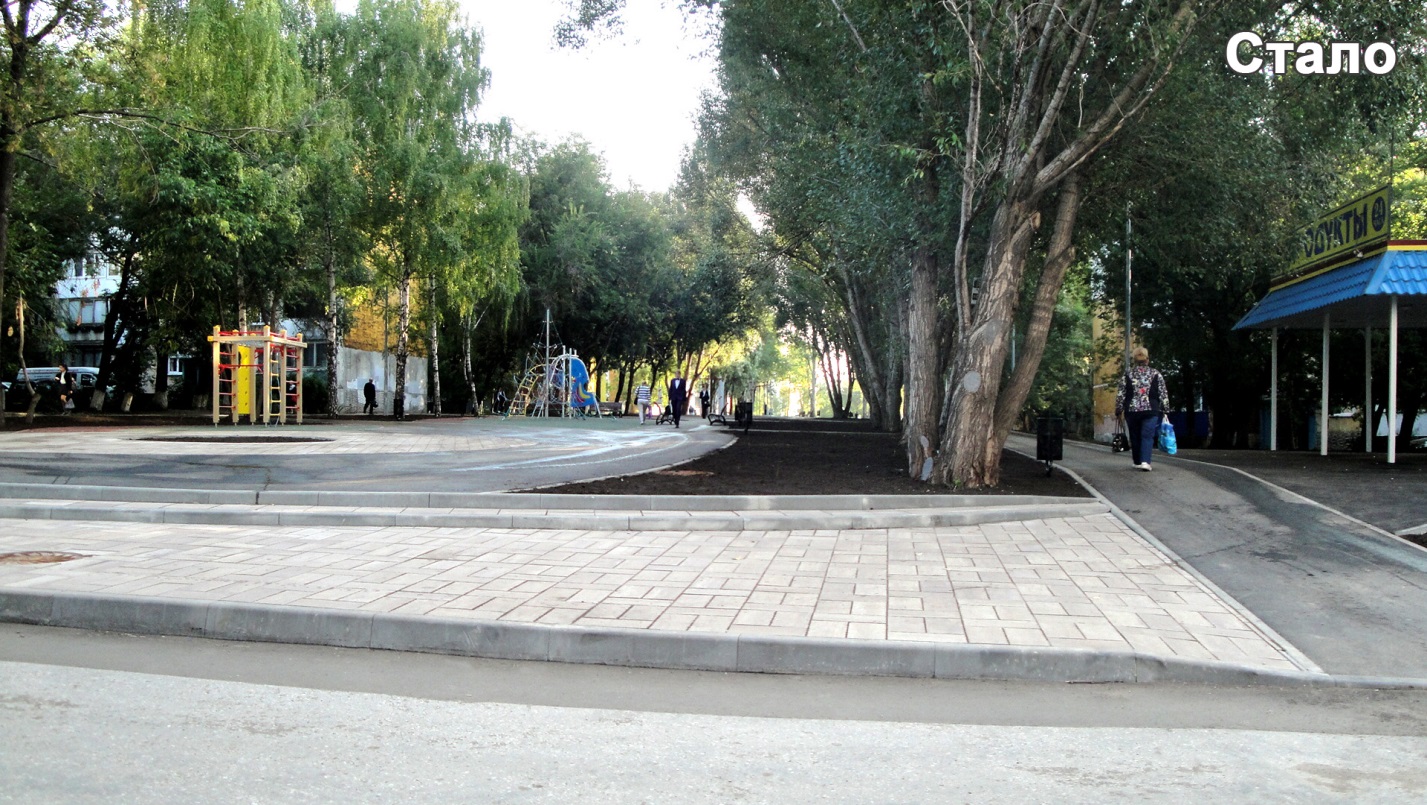 Пешеходная зона ул. Юбилейная (в границах ул. Победы и ул. Физкультурная).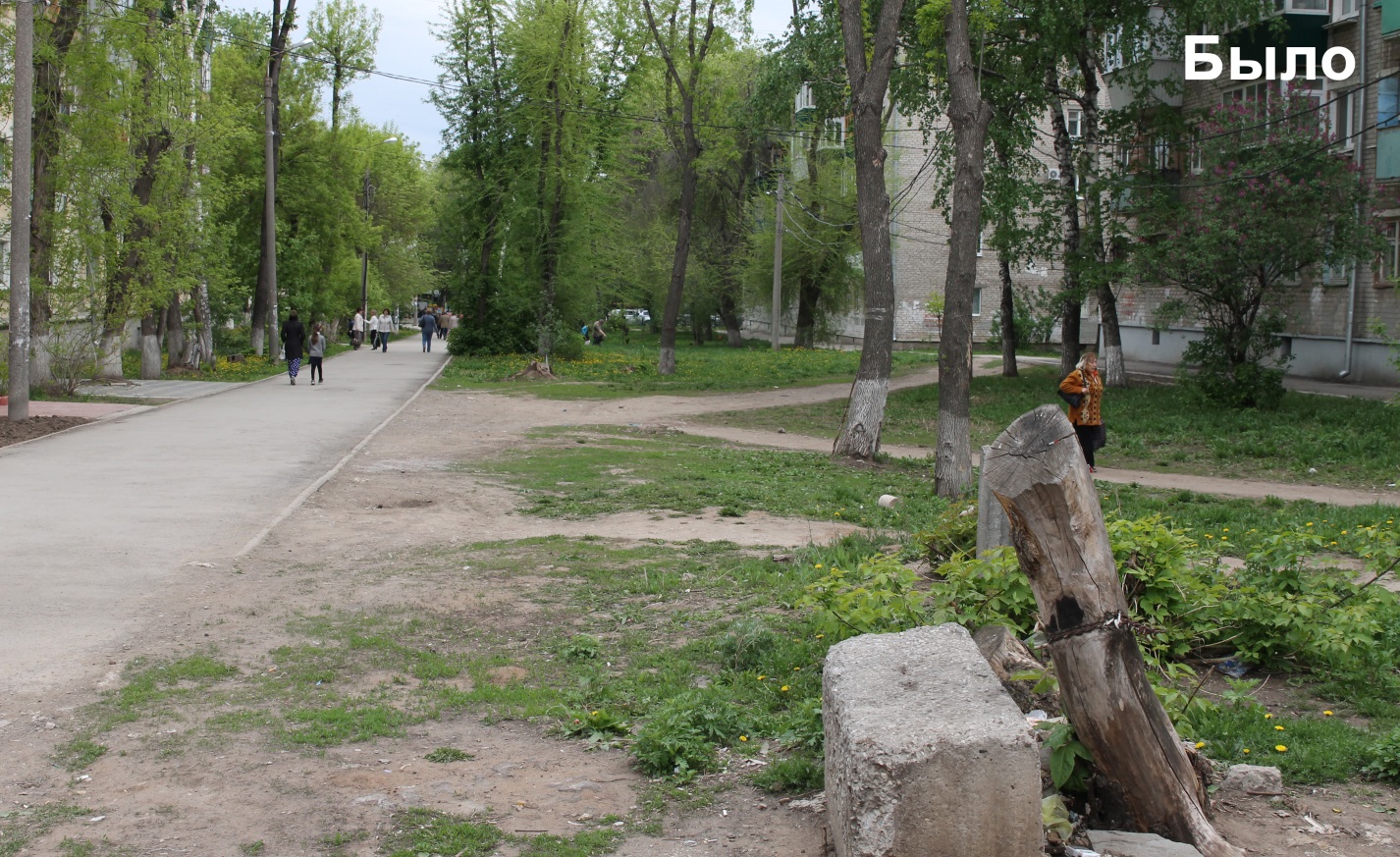 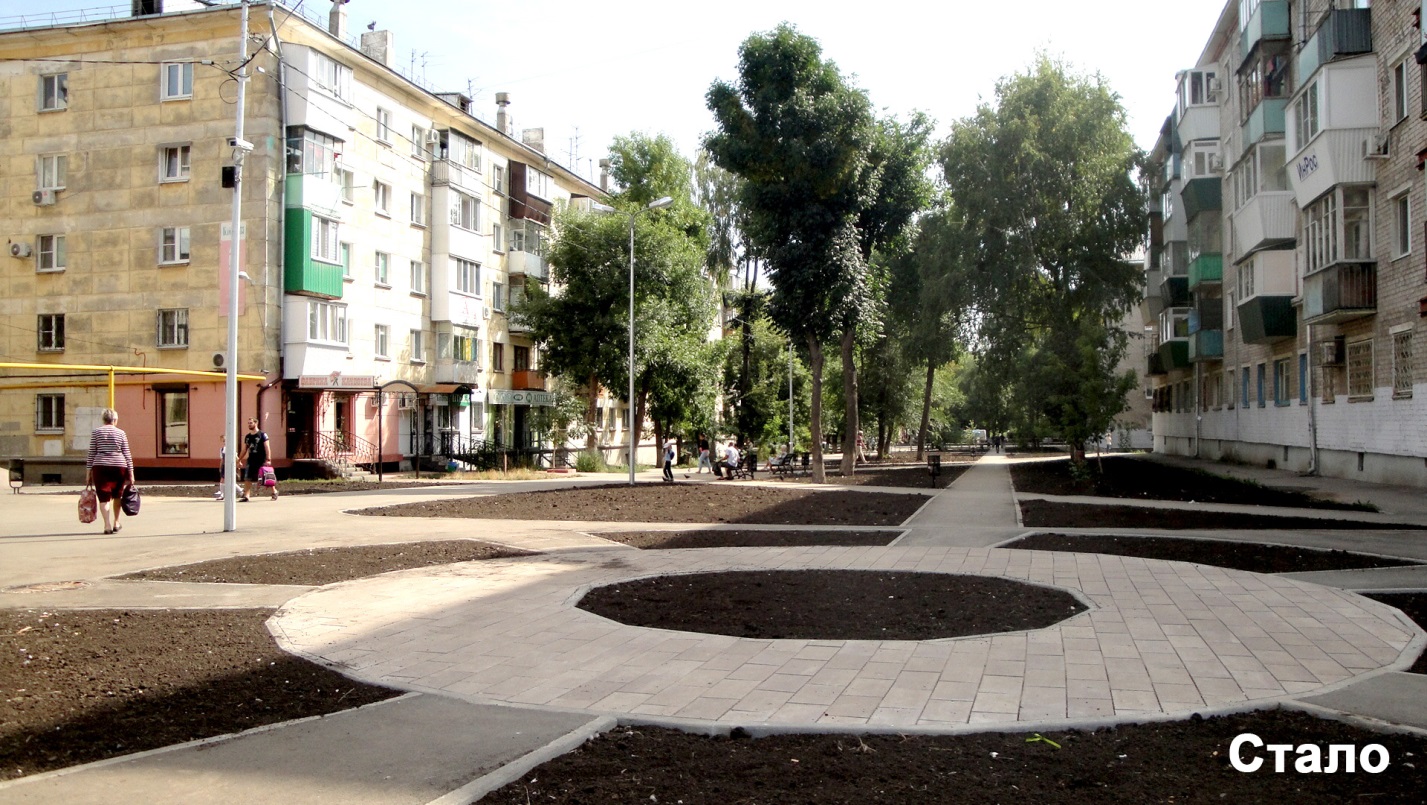 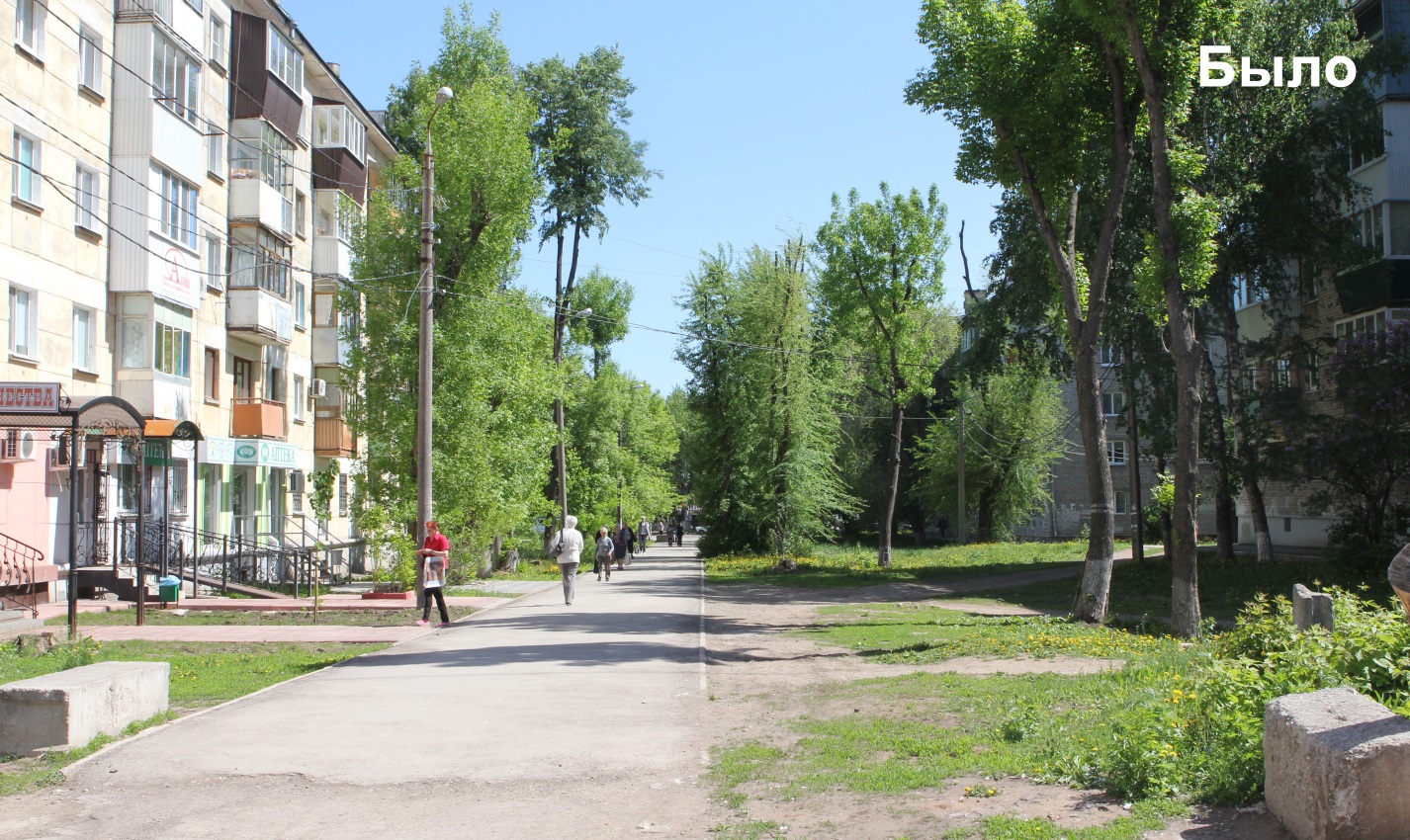 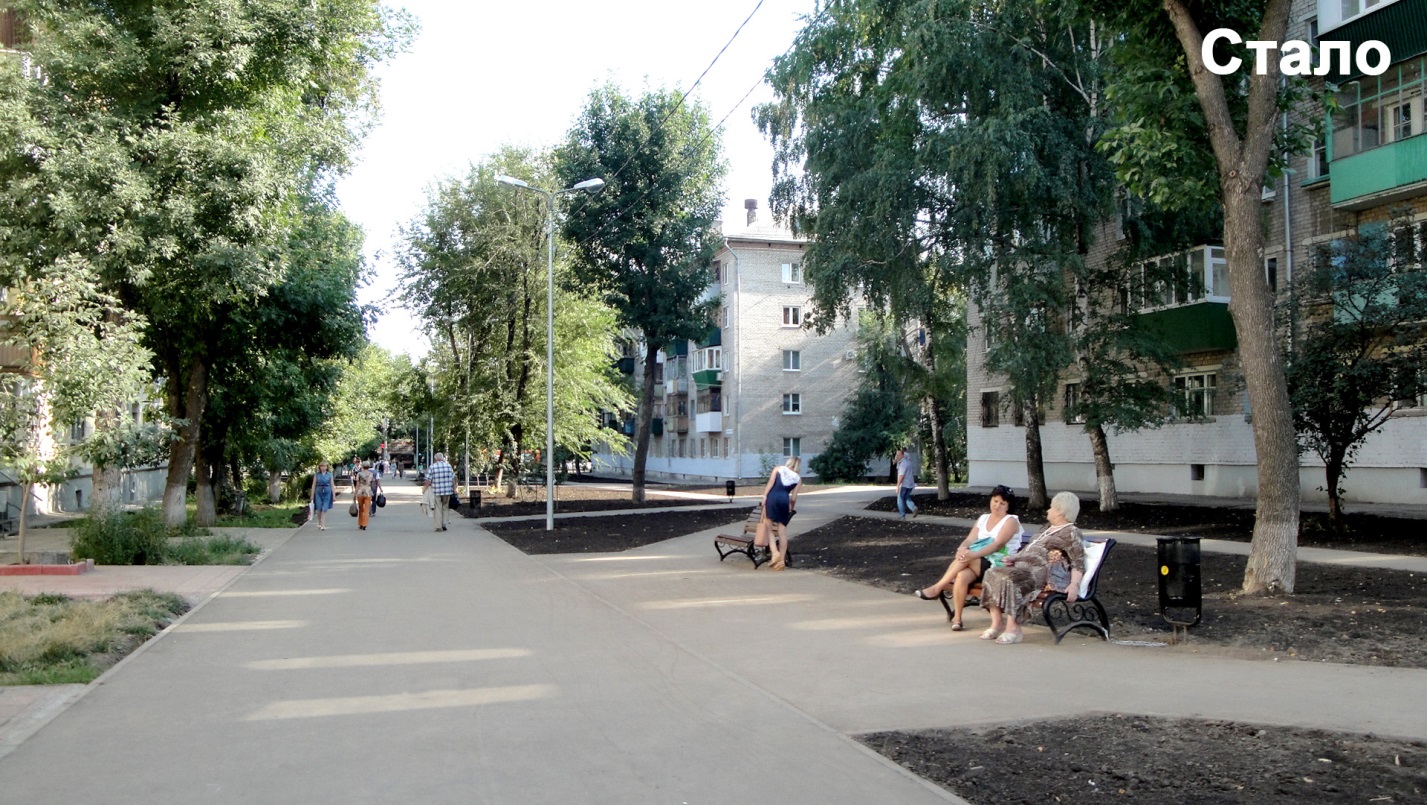 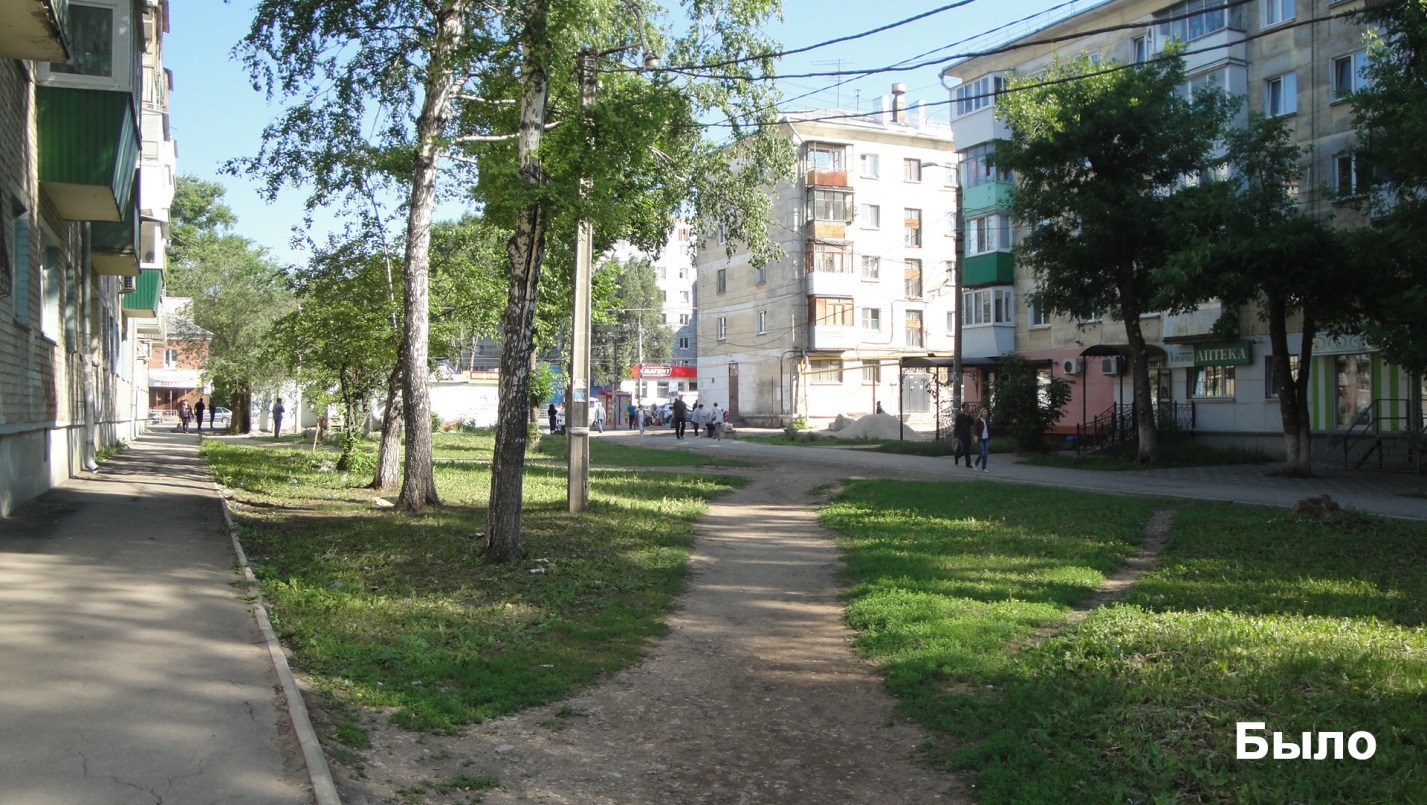 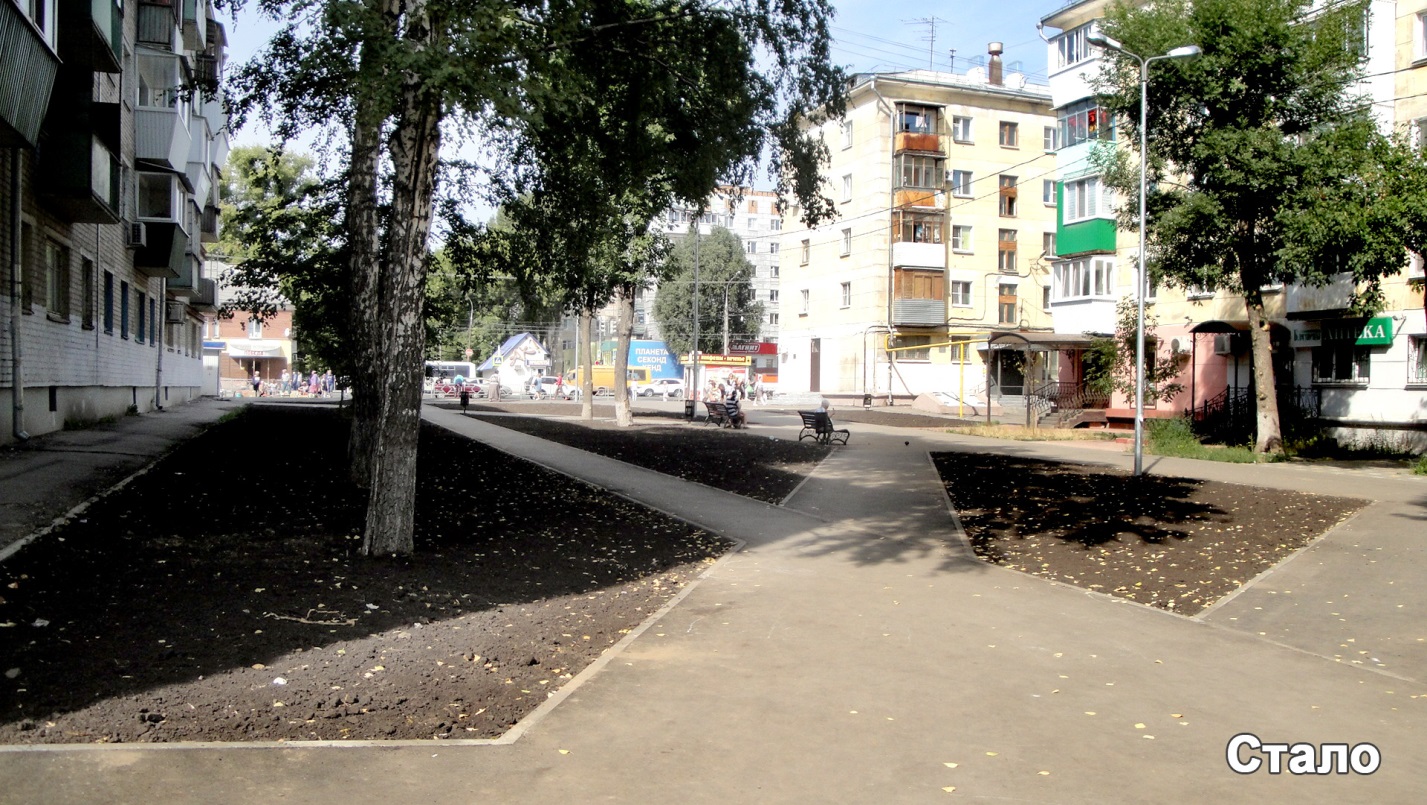 